ACTIVITY: Coronavirus (COVID-19) Spread and Government Advice  (Page 1 of 17)ACTIVITY: Coronavirus (COVID-19) Spread and Government Advice  (Page 1 of 17)ACTIVITY: Coronavirus (COVID-19) Spread and Government Advice  (Page 1 of 17)ACTIVITY: Coronavirus (COVID-19) Spread and Government Advice  (Page 1 of 17)ACTIVITY: Coronavirus (COVID-19) Spread and Government Advice  (Page 1 of 17)ACTIVITY: Coronavirus (COVID-19) Spread and Government Advice  (Page 1 of 17)DATE OF ASSESSMENT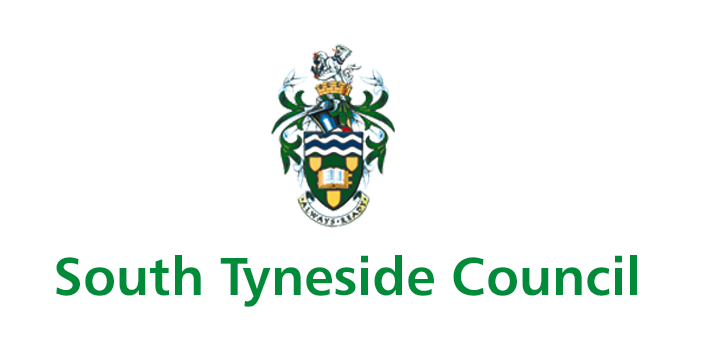 June 2020DATE OF ASSESSMENTJune 2020DATE OF ASSESSMENTJune 2020ESTABLISHMENT/SCHOOL   The Sue Hedley Nursery SchoolESTABLISHMENT/SCHOOL   The Sue Hedley Nursery SchoolSECTION/TEAMALLSECTION/TEAMALLSECTION/TEAMALLSECTION/TEAMALLSECTION/TEAMALLSECTION/TEAMALLSECTION/TEAMALLWHO MIGHT BE HARMED?  Employees, pupils,  trainees, students and visitors WHO MIGHT BE HARMED?  Employees, pupils,  trainees, students and visitors WHO MIGHT BE HARMED?  Employees, pupils,  trainees, students and visitors WHO MIGHT BE HARMED?  Employees, pupils,  trainees, students and visitors WHO MIGHT BE HARMED?  Employees, pupils,  trainees, students and visitors WHO MIGHT BE HARMED?  Employees, pupils,  trainees, students and visitors HOW MANY ARE AFFECTED? 105 pupils (currently offering 40 places only)31 staffAutumn Term 2020: 62 pupils and 24 staffHOW MANY ARE AFFECTED? 105 pupils (currently offering 40 places only)31 staffAutumn Term 2020: 62 pupils and 24 staffHOW MANY ARE AFFECTED? 105 pupils (currently offering 40 places only)31 staffAutumn Term 2020: 62 pupils and 24 staffSteps of admitting more pupils (school has been open to between 1 and 16 pupils each day during lockdown including Easter holidays and May half term) This document has been produced in conjunction with all Government guidanceAll risk has been assessed to minimise the spread of the virus as far as possibleThe risk assessment cannot guarantee safety of pupils and staff but if followed will mitigate risk as far as possibleIt is staff members’ responsibility read and understand this document and implement the measures describedIt is staff member’s responsibility to ensure that pupils adhere to all safety  measures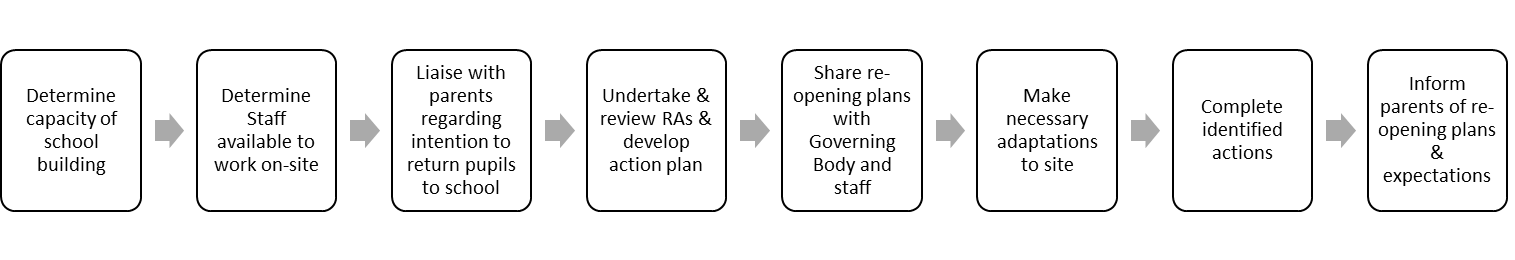 Steps of admitting more pupils (school has been open to between 1 and 16 pupils each day during lockdown including Easter holidays and May half term) This document has been produced in conjunction with all Government guidanceAll risk has been assessed to minimise the spread of the virus as far as possibleThe risk assessment cannot guarantee safety of pupils and staff but if followed will mitigate risk as far as possibleIt is staff members’ responsibility read and understand this document and implement the measures describedIt is staff member’s responsibility to ensure that pupils adhere to all safety  measuresSteps of admitting more pupils (school has been open to between 1 and 16 pupils each day during lockdown including Easter holidays and May half term) This document has been produced in conjunction with all Government guidanceAll risk has been assessed to minimise the spread of the virus as far as possibleThe risk assessment cannot guarantee safety of pupils and staff but if followed will mitigate risk as far as possibleIt is staff members’ responsibility read and understand this document and implement the measures describedIt is staff member’s responsibility to ensure that pupils adhere to all safety  measuresSteps of admitting more pupils (school has been open to between 1 and 16 pupils each day during lockdown including Easter holidays and May half term) This document has been produced in conjunction with all Government guidanceAll risk has been assessed to minimise the spread of the virus as far as possibleThe risk assessment cannot guarantee safety of pupils and staff but if followed will mitigate risk as far as possibleIt is staff members’ responsibility read and understand this document and implement the measures describedIt is staff member’s responsibility to ensure that pupils adhere to all safety  measuresSteps of admitting more pupils (school has been open to between 1 and 16 pupils each day during lockdown including Easter holidays and May half term) This document has been produced in conjunction with all Government guidanceAll risk has been assessed to minimise the spread of the virus as far as possibleThe risk assessment cannot guarantee safety of pupils and staff but if followed will mitigate risk as far as possibleIt is staff members’ responsibility read and understand this document and implement the measures describedIt is staff member’s responsibility to ensure that pupils adhere to all safety  measuresSteps of admitting more pupils (school has been open to between 1 and 16 pupils each day during lockdown including Easter holidays and May half term) This document has been produced in conjunction with all Government guidanceAll risk has been assessed to minimise the spread of the virus as far as possibleThe risk assessment cannot guarantee safety of pupils and staff but if followed will mitigate risk as far as possibleIt is staff members’ responsibility read and understand this document and implement the measures describedIt is staff member’s responsibility to ensure that pupils adhere to all safety  measuresSteps of admitting more pupils (school has been open to between 1 and 16 pupils each day during lockdown including Easter holidays and May half term) This document has been produced in conjunction with all Government guidanceAll risk has been assessed to minimise the spread of the virus as far as possibleThe risk assessment cannot guarantee safety of pupils and staff but if followed will mitigate risk as far as possibleIt is staff members’ responsibility read and understand this document and implement the measures describedIt is staff member’s responsibility to ensure that pupils adhere to all safety  measuresSteps of admitting more pupils (school has been open to between 1 and 16 pupils each day during lockdown including Easter holidays and May half term) This document has been produced in conjunction with all Government guidanceAll risk has been assessed to minimise the spread of the virus as far as possibleThe risk assessment cannot guarantee safety of pupils and staff but if followed will mitigate risk as far as possibleIt is staff members’ responsibility read and understand this document and implement the measures describedIt is staff member’s responsibility to ensure that pupils adhere to all safety  measuresSteps of admitting more pupils (school has been open to between 1 and 16 pupils each day during lockdown including Easter holidays and May half term) This document has been produced in conjunction with all Government guidanceAll risk has been assessed to minimise the spread of the virus as far as possibleThe risk assessment cannot guarantee safety of pupils and staff but if followed will mitigate risk as far as possibleIt is staff members’ responsibility read and understand this document and implement the measures describedIt is staff member’s responsibility to ensure that pupils adhere to all safety  measuresThis Risk Assessment sets out the decisions taken and measures put in place to prepare for the phased re-opening of the school and ensure the school continues to operate in a safe way.  Existing policies and guidance continue to apply alongside the actions within this document, including but not limited to:Health and Safety PolicyFirst Aid PolicyChild Protection Policy CYP Response PlanDFE Guidance relating to COVID19The Health and Safety at Work etc. Act 1974Management of Health and Safety at Work Regulations 1999Reporting of Injuries, Diseases and Dangerous Occurrences Regulations (RIDDOR) 2013First Aid Regulations 1981The Health Protection (Notification) Regulations 2010Public Health England (PHE) (2017) ‘Health protection in schools and other childcare facilities’This Risk Assessment sets out the decisions taken and measures put in place to prepare for the phased re-opening of the school and ensure the school continues to operate in a safe way.  Existing policies and guidance continue to apply alongside the actions within this document, including but not limited to:Health and Safety PolicyFirst Aid PolicyChild Protection Policy CYP Response PlanDFE Guidance relating to COVID19The Health and Safety at Work etc. Act 1974Management of Health and Safety at Work Regulations 1999Reporting of Injuries, Diseases and Dangerous Occurrences Regulations (RIDDOR) 2013First Aid Regulations 1981The Health Protection (Notification) Regulations 2010Public Health England (PHE) (2017) ‘Health protection in schools and other childcare facilities’This Risk Assessment sets out the decisions taken and measures put in place to prepare for the phased re-opening of the school and ensure the school continues to operate in a safe way.  Existing policies and guidance continue to apply alongside the actions within this document, including but not limited to:Health and Safety PolicyFirst Aid PolicyChild Protection Policy CYP Response PlanDFE Guidance relating to COVID19The Health and Safety at Work etc. Act 1974Management of Health and Safety at Work Regulations 1999Reporting of Injuries, Diseases and Dangerous Occurrences Regulations (RIDDOR) 2013First Aid Regulations 1981The Health Protection (Notification) Regulations 2010Public Health England (PHE) (2017) ‘Health protection in schools and other childcare facilities’This Risk Assessment sets out the decisions taken and measures put in place to prepare for the phased re-opening of the school and ensure the school continues to operate in a safe way.  Existing policies and guidance continue to apply alongside the actions within this document, including but not limited to:Health and Safety PolicyFirst Aid PolicyChild Protection Policy CYP Response PlanDFE Guidance relating to COVID19The Health and Safety at Work etc. Act 1974Management of Health and Safety at Work Regulations 1999Reporting of Injuries, Diseases and Dangerous Occurrences Regulations (RIDDOR) 2013First Aid Regulations 1981The Health Protection (Notification) Regulations 2010Public Health England (PHE) (2017) ‘Health protection in schools and other childcare facilities’This Risk Assessment sets out the decisions taken and measures put in place to prepare for the phased re-opening of the school and ensure the school continues to operate in a safe way.  Existing policies and guidance continue to apply alongside the actions within this document, including but not limited to:Health and Safety PolicyFirst Aid PolicyChild Protection Policy CYP Response PlanDFE Guidance relating to COVID19The Health and Safety at Work etc. Act 1974Management of Health and Safety at Work Regulations 1999Reporting of Injuries, Diseases and Dangerous Occurrences Regulations (RIDDOR) 2013First Aid Regulations 1981The Health Protection (Notification) Regulations 2010Public Health England (PHE) (2017) ‘Health protection in schools and other childcare facilities’This Risk Assessment sets out the decisions taken and measures put in place to prepare for the phased re-opening of the school and ensure the school continues to operate in a safe way.  Existing policies and guidance continue to apply alongside the actions within this document, including but not limited to:Health and Safety PolicyFirst Aid PolicyChild Protection Policy CYP Response PlanDFE Guidance relating to COVID19The Health and Safety at Work etc. Act 1974Management of Health and Safety at Work Regulations 1999Reporting of Injuries, Diseases and Dangerous Occurrences Regulations (RIDDOR) 2013First Aid Regulations 1981The Health Protection (Notification) Regulations 2010Public Health England (PHE) (2017) ‘Health protection in schools and other childcare facilities’This Risk Assessment sets out the decisions taken and measures put in place to prepare for the phased re-opening of the school and ensure the school continues to operate in a safe way.  Existing policies and guidance continue to apply alongside the actions within this document, including but not limited to:Health and Safety PolicyFirst Aid PolicyChild Protection Policy CYP Response PlanDFE Guidance relating to COVID19The Health and Safety at Work etc. Act 1974Management of Health and Safety at Work Regulations 1999Reporting of Injuries, Diseases and Dangerous Occurrences Regulations (RIDDOR) 2013First Aid Regulations 1981The Health Protection (Notification) Regulations 2010Public Health England (PHE) (2017) ‘Health protection in schools and other childcare facilities’This Risk Assessment sets out the decisions taken and measures put in place to prepare for the phased re-opening of the school and ensure the school continues to operate in a safe way.  Existing policies and guidance continue to apply alongside the actions within this document, including but not limited to:Health and Safety PolicyFirst Aid PolicyChild Protection Policy CYP Response PlanDFE Guidance relating to COVID19The Health and Safety at Work etc. Act 1974Management of Health and Safety at Work Regulations 1999Reporting of Injuries, Diseases and Dangerous Occurrences Regulations (RIDDOR) 2013First Aid Regulations 1981The Health Protection (Notification) Regulations 2010Public Health England (PHE) (2017) ‘Health protection in schools and other childcare facilities’This Risk Assessment sets out the decisions taken and measures put in place to prepare for the phased re-opening of the school and ensure the school continues to operate in a safe way.  Existing policies and guidance continue to apply alongside the actions within this document, including but not limited to:Health and Safety PolicyFirst Aid PolicyChild Protection Policy CYP Response PlanDFE Guidance relating to COVID19The Health and Safety at Work etc. Act 1974Management of Health and Safety at Work Regulations 1999Reporting of Injuries, Diseases and Dangerous Occurrences Regulations (RIDDOR) 2013First Aid Regulations 1981The Health Protection (Notification) Regulations 2010Public Health England (PHE) (2017) ‘Health protection in schools and other childcare facilities’Premises and equipment, water, etc. not maintained to statutory requirements:Premises and utilities have been health and safety checked and building is compliantWater treatments Fire alarm testingRepairsPAT testingFridges and freezersBoiler/ heating servicingInternet servicesAny other statutory inspections Insurance covers reopening arrangementsFire Risk Assessment and evacuation procedures reviewed and disseminated to all staff.Premises and utilities have been health and safety checked and building is compliantWater treatments Fire alarm testingRepairsPAT testingFridges and freezersBoiler/ heating servicingInternet servicesAny other statutory inspections Insurance covers reopening arrangementsFire Risk Assessment and evacuation procedures reviewed and disseminated to all staff.✔✔Caretaker has continued with daily and weekly checks around school in line with her job description.weekly water testing paperwork complete.external water testing complete 1/6/20, awaiting reportfire alarm testing weekly by children centre caretaker or our caretaker with Jon Nicholson Fire Safety Officer.All external inspections have taken place as arranged.All repairs have been undertaken via STC Asset Management Dept.All PAT Testing conducted prior to Covid lockdown.Insurance arranged via STC.Fridges and microwave ovens currently out of operation other than single use or children's milk fridge. Five cool bags with frozen ice packs will be collected by one member of staff from each bubble before 9am to store the milk for that morning.Internet and computing facilities remain the responsibility of current provider - ICT in Schools.All current school RA in place.Covid 19 procedure and risk assessments shared with staff.There may be incidents in school where social distancing is not safe to do so (eg in case of fire). Where possible SD will be maintained if safe to do so at assembly point .Discussed with John Nicholson Fire Safety Officer.clear communication with Children Centre Manager regarding shared issues clear communication with Paula Selby Head teacher at Keelman's school regarding a shared site.Fire procedure:During this period it cannot be guaranteed that fire wardens will be available.  The staff in room bubbles are therefore to take charge of pupils and staff in their bubble and ensure everyone leaves the building.All other staff to ensure they leave the building as soon as possible.Reception staff to ensure a record of all staff on site is available. It is essential that all staff on site sign in at the door.reception staff to take grab bagStaff to inform reception staff of any missing people from their bubble.No member of staff to enter the building if a fire incident is in place unless they are trained as a fire warden.Reception staff to telephone 999 emergency services as soon as possible.Fire evacuation point to remain as school rear car parksocial distancing in bubbles if possibleCaretaker has continued with daily and weekly checks around school in line with her job description.weekly water testing paperwork complete.external water testing complete 1/6/20, awaiting reportfire alarm testing weekly by children centre caretaker or our caretaker with Jon Nicholson Fire Safety Officer.All external inspections have taken place as arranged.All repairs have been undertaken via STC Asset Management Dept.All PAT Testing conducted prior to Covid lockdown.Insurance arranged via STC.Fridges and microwave ovens currently out of operation other than single use or children's milk fridge. Five cool bags with frozen ice packs will be collected by one member of staff from each bubble before 9am to store the milk for that morning.Internet and computing facilities remain the responsibility of current provider - ICT in Schools.All current school RA in place.Covid 19 procedure and risk assessments shared with staff.There may be incidents in school where social distancing is not safe to do so (eg in case of fire). Where possible SD will be maintained if safe to do so at assembly point .Discussed with John Nicholson Fire Safety Officer.clear communication with Children Centre Manager regarding shared issues clear communication with Paula Selby Head teacher at Keelman's school regarding a shared site.Fire procedure:During this period it cannot be guaranteed that fire wardens will be available.  The staff in room bubbles are therefore to take charge of pupils and staff in their bubble and ensure everyone leaves the building.All other staff to ensure they leave the building as soon as possible.Reception staff to ensure a record of all staff on site is available. It is essential that all staff on site sign in at the door.reception staff to take grab bagStaff to inform reception staff of any missing people from their bubble.No member of staff to enter the building if a fire incident is in place unless they are trained as a fire warden.Reception staff to telephone 999 emergency services as soon as possible.Fire evacuation point to remain as school rear car parksocial distancing in bubbles if possibleCaretaker has continued with daily and weekly checks around school in line with her job description.weekly water testing paperwork complete.external water testing complete 1/6/20, awaiting reportfire alarm testing weekly by children centre caretaker or our caretaker with Jon Nicholson Fire Safety Officer.All external inspections have taken place as arranged.All repairs have been undertaken via STC Asset Management Dept.All PAT Testing conducted prior to Covid lockdown.Insurance arranged via STC.Fridges and microwave ovens currently out of operation other than single use or children's milk fridge. Five cool bags with frozen ice packs will be collected by one member of staff from each bubble before 9am to store the milk for that morning.Internet and computing facilities remain the responsibility of current provider - ICT in Schools.All current school RA in place.Covid 19 procedure and risk assessments shared with staff.There may be incidents in school where social distancing is not safe to do so (eg in case of fire). Where possible SD will be maintained if safe to do so at assembly point .Discussed with John Nicholson Fire Safety Officer.clear communication with Children Centre Manager regarding shared issues clear communication with Paula Selby Head teacher at Keelman's school regarding a shared site.Fire procedure:During this period it cannot be guaranteed that fire wardens will be available.  The staff in room bubbles are therefore to take charge of pupils and staff in their bubble and ensure everyone leaves the building.All other staff to ensure they leave the building as soon as possible.Reception staff to ensure a record of all staff on site is available. It is essential that all staff on site sign in at the door.reception staff to take grab bagStaff to inform reception staff of any missing people from their bubble.No member of staff to enter the building if a fire incident is in place unless they are trained as a fire warden.Reception staff to telephone 999 emergency services as soon as possible.Fire evacuation point to remain as school rear car parksocial distancing in bubbles if possibleLPremises and equipment, water, etc. not maintained to statutory requirements:It is important that, prior to reopening for the autumn term, all the usual pre-term building checks are undertaken to make the school safe. If buildings have been closed or had reduced occupancy during the coronavirus (COVID-19) outbreak, water system stagnation can occur due to lack of use, increasing the risks of Legionnaires’ disease. Advice on this can be found in the guidance on Legionella risks during the coronavirus outbreak.Additional advice on safely reoccupying buildings can be found in the Chartered Institute of Building Services Engineers’ guidance on emerging from lockdown.Once the school is in operation, it is important to ensure good ventilation. Advice on this can be found in Health and Safety Executive guidance on air conditioning and ventilation during the coronavirus outbreak.In classrooms, it will be important that schools improve ventilation (for example, by opening windows).Science and chemical storesCheck the chemical store:
There may have been a spill or leak so keep safe by reading GL246 before going in, and check  GL247 and GL252 for further details and advice on what to look for.   Be particularly careful if the weather has been hot or you are unsure that the store is ventilated well.

If you need any help or advice contact the CLEAPSS Helpline https://science.cleapss.org.uk/helpline/It is important that, prior to reopening for the autumn term, all the usual pre-term building checks are undertaken to make the school safe. If buildings have been closed or had reduced occupancy during the coronavirus (COVID-19) outbreak, water system stagnation can occur due to lack of use, increasing the risks of Legionnaires’ disease. Advice on this can be found in the guidance on Legionella risks during the coronavirus outbreak.Additional advice on safely reoccupying buildings can be found in the Chartered Institute of Building Services Engineers’ guidance on emerging from lockdown.Once the school is in operation, it is important to ensure good ventilation. Advice on this can be found in Health and Safety Executive guidance on air conditioning and ventilation during the coronavirus outbreak.In classrooms, it will be important that schools improve ventilation (for example, by opening windows).Science and chemical storesCheck the chemical store:
There may have been a spill or leak so keep safe by reading GL246 before going in, and check  GL247 and GL252 for further details and advice on what to look for.   Be particularly careful if the weather has been hot or you are unsure that the store is ventilated well.

If you need any help or advice contact the CLEAPSS Helpline https://science.cleapss.org.uk/helpline/All building checks complete Sept 2020All building checks complete Sept 2020All building checks complete Sept 2020Premises and equipment, water, etc. not maintained to statutory requirements:A ‘BUILDING RA COVID’ assessment has been completed for the general running of the building.NB: TWFRS who has confirmed that wedging doors open is not best practice, however due to the COVID-19 crisis wedging classroom doors can be done, but cross corridor doors and doors leading on to a fire escape or stairway must remain in the closed position at all times Any door wedged open must have the wedge removed when the class is vacant even for the shortest period and the school must risk assess this.As for installing barriers in front of doors this is not acceptable under any circumstance, should an area need to be segregated then the use of signage and Fire Exit Door Security Seals should be used which would snap if the door is forced open allowing anyone emergency egress if necessary.Large quantities of high-alcohol-content hand sanitiser should be stored it in a locked storage cupboard or metal cabinet and controlled like other combustibles.A ‘BUILDING RA COVID’ assessment has been completed for the general running of the building.NB: TWFRS who has confirmed that wedging doors open is not best practice, however due to the COVID-19 crisis wedging classroom doors can be done, but cross corridor doors and doors leading on to a fire escape or stairway must remain in the closed position at all times Any door wedged open must have the wedge removed when the class is vacant even for the shortest period and the school must risk assess this.As for installing barriers in front of doors this is not acceptable under any circumstance, should an area need to be segregated then the use of signage and Fire Exit Door Security Seals should be used which would snap if the door is forced open allowing anyone emergency egress if necessary.Large quantities of high-alcohol-content hand sanitiser should be stored it in a locked storage cupboard or metal cabinet and controlled like other combustibles.completed RAstaff procedure, sign in at reception table, enter building, put bags down, wash hands in bathroom, all possessions including mobile phone to be put in personal locker.pupil marking to line up outside the building. All doors remain closed and not wedged open once children are on site.  New markings and signs in place throughout the building to support social distancing and direction of travel. All staff will remain 2 metres away from all adults at all times possible. Where a 1:1 support assistant is in a key worker group, they will measure 2 metres and use velcro carpet spots. Where 2 adults need to pass, they will look away to avoid face to face contact. If below 2 metres has been required such as a team teach joint hold, this will be recorded on CPOMs to enable close contacts to be identified. (16.10.20)Sanitiser is not in large quantities but is stored in locked cupboard in nursery toilets. (08.09.2020)completed RAstaff procedure, sign in at reception table, enter building, put bags down, wash hands in bathroom, all possessions including mobile phone to be put in personal locker.pupil marking to line up outside the building. All doors remain closed and not wedged open once children are on site.  New markings and signs in place throughout the building to support social distancing and direction of travel. All staff will remain 2 metres away from all adults at all times possible. Where a 1:1 support assistant is in a key worker group, they will measure 2 metres and use velcro carpet spots. Where 2 adults need to pass, they will look away to avoid face to face contact. If below 2 metres has been required such as a team teach joint hold, this will be recorded on CPOMs to enable close contacts to be identified. (16.10.20)Sanitiser is not in large quantities but is stored in locked cupboard in nursery toilets. (08.09.2020)completed RAstaff procedure, sign in at reception table, enter building, put bags down, wash hands in bathroom, all possessions including mobile phone to be put in personal locker.pupil marking to line up outside the building. All doors remain closed and not wedged open once children are on site.  New markings and signs in place throughout the building to support social distancing and direction of travel. All staff will remain 2 metres away from all adults at all times possible. Where a 1:1 support assistant is in a key worker group, they will measure 2 metres and use velcro carpet spots. Where 2 adults need to pass, they will look away to avoid face to face contact. If below 2 metres has been required such as a team teach joint hold, this will be recorded on CPOMs to enable close contacts to be identified. (16.10.20)Sanitiser is not in large quantities but is stored in locked cupboard in nursery toilets. (08.09.2020)Child/Adult is unwell and it is believed that they have been exposed to COVID-19Ensure that pupils, staff and other adults do not come into the school if they have coronavirus (COVID-19) symptoms, or have tested positive in the last 10 days, and ensuring anyone developing those symptoms during the school day is sent home, are essential actions to reduce the risk in schools and further drive down transmission of coronavirus (COVID-19). All schools must follow this process and ensure all staff are aware of it.If anyone in the school becomes unwell with a new, continuous cough or a high temperature, or has a loss of, or change in, their normal sense of taste or smell (anosmia), they must be sent home and advised to follow ‘stay at home: guidance for households with possible or confirmed coronavirus (COVID-19) infection’, which sets out that they must self-isolate for at least 10 days and should arrange to have a test to see if they have coronavirus (COVID-19).If they have tested positive whilst not experiencing symptoms but develop symptoms during the isolation period, they should restart the 10 day isolation period from the day they develop symptoms.This only applies to those who begin their isolation on or after 30 July.Other members of their household (including any siblings) should self-isolate for 14 days from when the symptomatic person first had symptoms.If a child is awaiting collection, they should be moved, if possible, to a room where they can be isolated behind a closed door, depending on the age and needs of the child, with appropriate adult supervision if required. Ideally, a window should be opened for ventilation. If it is not possible to isolate them, move them to an area which is at least 2 metres away from other people.If they need to go to the bathroom while waiting to be collected, they should use a separate bathroom if possible. The bathroom must be cleaned and disinfected using standard cleaning products before being used by anyone else.PPE must be worn by staff caring for the child while they await collection if a distance of 2 metres cannot be maintained (such as for a very young child or a child with complex needs). More information on PPE use can be found in the safe working in education, childcare and children’s social care settings, including the use of personal protective equipment (PPE) guidance.As is usual practice, in an emergency, call 999 if someone is seriously ill or injured or their life is at risk. Anyone with coronavirus (COVID-19) symptoms should not visit the GP, pharmacy, urgent care centre or a hospital.Any members of staff who have helped someone with symptoms and any pupils who have been in close contact with them do not need to go home to self-isolate unless they develop symptoms themselves (in which case, they should arrange a test) or if the symptomatic person subsequently tests positive (see below) or they have been requested to do so by NHS Test and Trace.Everyone must wash their hands thoroughly for 20 seconds with soap and running water or use hand sanitiser after any contact with someone who is unwell. The area around the person with symptoms must be cleaned with normal household bleach after they have left to reduce the risk of passing the infection on to other people. See the COVID-19: cleaning of non-healthcare settings guidance.Public Health England is clear that routinely taking the temperature of pupils is not recommended as this is an unreliable method for identifying coronavirus (COVID-19).Ensure that pupils, staff and other adults do not come into the school if they have coronavirus (COVID-19) symptoms, or have tested positive in the last 10 days, and ensuring anyone developing those symptoms during the school day is sent home, are essential actions to reduce the risk in schools and further drive down transmission of coronavirus (COVID-19). All schools must follow this process and ensure all staff are aware of it.If anyone in the school becomes unwell with a new, continuous cough or a high temperature, or has a loss of, or change in, their normal sense of taste or smell (anosmia), they must be sent home and advised to follow ‘stay at home: guidance for households with possible or confirmed coronavirus (COVID-19) infection’, which sets out that they must self-isolate for at least 10 days and should arrange to have a test to see if they have coronavirus (COVID-19).If they have tested positive whilst not experiencing symptoms but develop symptoms during the isolation period, they should restart the 10 day isolation period from the day they develop symptoms.This only applies to those who begin their isolation on or after 30 July.Other members of their household (including any siblings) should self-isolate for 14 days from when the symptomatic person first had symptoms.If a child is awaiting collection, they should be moved, if possible, to a room where they can be isolated behind a closed door, depending on the age and needs of the child, with appropriate adult supervision if required. Ideally, a window should be opened for ventilation. If it is not possible to isolate them, move them to an area which is at least 2 metres away from other people.If they need to go to the bathroom while waiting to be collected, they should use a separate bathroom if possible. The bathroom must be cleaned and disinfected using standard cleaning products before being used by anyone else.PPE must be worn by staff caring for the child while they await collection if a distance of 2 metres cannot be maintained (such as for a very young child or a child with complex needs). More information on PPE use can be found in the safe working in education, childcare and children’s social care settings, including the use of personal protective equipment (PPE) guidance.As is usual practice, in an emergency, call 999 if someone is seriously ill or injured or their life is at risk. Anyone with coronavirus (COVID-19) symptoms should not visit the GP, pharmacy, urgent care centre or a hospital.Any members of staff who have helped someone with symptoms and any pupils who have been in close contact with them do not need to go home to self-isolate unless they develop symptoms themselves (in which case, they should arrange a test) or if the symptomatic person subsequently tests positive (see below) or they have been requested to do so by NHS Test and Trace.Everyone must wash their hands thoroughly for 20 seconds with soap and running water or use hand sanitiser after any contact with someone who is unwell. The area around the person with symptoms must be cleaned with normal household bleach after they have left to reduce the risk of passing the infection on to other people. See the COVID-19: cleaning of non-healthcare settings guidance.Public Health England is clear that routinely taking the temperature of pupils is not recommended as this is an unreliable method for identifying coronavirus (COVID-19).The Sue Hedley Nursery School  Action:Symptom advice shared on social media. “Do not attend …” poster shared with parents.poster displayed on outside doorposter displayed on inside doorAll visitors (urgent repairs asked personally to read poster before entering)First aid /sick bay established in the parent’s room.  Only use of this room during this period.  Grab box (x2) with additional PPE in in case a second child needs to be in isolation and this room is in use. Grab box to contain ‘do not enter due to isolation’ sign to be added to the door of the second room. (Upstairs art room). (01.10.20)Signage on the door if occupied First aider on site at all times when pupils are present. If all first aiders are off due to sickness, HT will allocate staffing to cover this. If it is not possible to have a first aider on site, staff to inform SLT of the incident. SLT is aware to call emergency services if required. No first aid to be administered unless this is by a trained first aider.PPE available for use by all staff for first aid or supervision of symptomatic children.Avoid touching face or face covering as you could contaminate them with germs from hands.Change face covering if it becomes damp or if you have been touching it.Continue to wash hands regularly.Any child showing any symptoms will be taken to this room to await their parent’s collection. Procedure for pupils with symptomsBubble staff member to take child to parent's room. Sit the child near the window and open the window.  A member of staff from that bubble asked the admin staff to phone the parents.Member of staff supervising the child put on all necessary PPE equipment. Staff member to stay with child until collected.( do not swop over for lunch break etc)Parents are informed that they must be available to collect their child immediately if we call them with this information. If a parent is unable or unwilling to collect their child immediately, reception staff will inform members of SLT immediately and this will be dealt with as a safeguarding issue.Once the area is clear after use, Admin staff contact cleaning supervisor Jason Thompson and request a thorough clean of that room ASAP.Full area not to be used until cleaning is carried out.Person with symptoms -Parent / staff member MUST organise a testPositive result = 10 days isolation for the symptomatic person and 14 day isolation for the rest of the bubble and other people they have been in contact with (eg transport) to. If symptoms occur within that contact group then a test is required. (11.09.20)Negative result = confirmation to be given to school before the child/adult can return. (11.09.20)Rest of people in bubble:If positive, PHE (2 or more) or Local authority public health on COVID@southtyneside.gov.uk are informed and a standard letter issued. In the event that the parent refuses a test (a test is required as part of the agreement to be in school) then PHE will be contacted for further advice before the bubble reopens. This will be in consultation with the chair of governors. (11.09.20)One child is extremely clinically vulnerable. Her carer will be informed if there is a symptomatic child or adult in her bubble. If there is a positive case in the setting (not just her bubble) the carer will be informed. The carer will then take medical advice as to whether the child remains in school or not. (18.09.20)Normal first aid:Normal first aid to be only carried out by first aiders in the bubble area.  Put on all necessary PPE equipment. If bodily fluids/blood visor is to be worn. 08.09.20CS to ensure all first aid kits are checked on a weekly basis and supplies replenished.First aiders to follow government guidelines.First aiders must wash their hands or use hand sanitiser before and after treating a casualty.First aiders to consider cross contamination that could occur which was covered in their training.All waste will be disposed of safely during the day.  First aider to ensure all protocols are followed (paperwork, informing parents, etc.) before the end of the school day.All trained first aiders must exercise extreme caution when treating any injury to any party as the social distancing measure of 2 metres may have to be breached to facilitate treatment by close and direct contactFirst aiders must assess the injured party from a distance of 2 metres and where treatment has been identified as required first aiders must wear latex free protective gloves and protective face masks whilst treating any type of injury or casualty and must wash hands immediately after treatment has been completed. If an adult requires CPR then this should be administered by chest compressions only and not rescue breaths as adequate infection control for first aiders cannot be maintained. 15.06.20If a child requires CPR then this should be administered by chest compressions and CPR rescue breaths with the use of a mouth shield. 15.06.20First aider to clean areas used during this process.Infra-red thermometer to be used if a child or adult suspects they have a high temperature of 37.8 or above(01.10.20)Administration of medication:Administration of medication will be performed in the usual manner, ensuring  Trained persons (CS, KS, VL or BC) or SLT will administer medication as required to those pupils who require it.Gloves must be worn during this process and hands washed before and after the process.All areas used during this process must be cleaned by a staff member administering the medication.Peg feedingAdvice to be clarified with community nurse regarding PPE necessary. (11.09.20)Personal Care Changingall procedures in place for that child on their personal care plan to be followedAdults to wear usual PPEAll waste disposed of in the current bin. Bins to be emptied by INITIALall area to be thoroughly cleaned after usehands washed immediately when the area is cleaned and the child finishedPositive HandlingChildren requiring Team Teach positive handling are currently risk assessed before reintegration into school. Staff in the unit have visors to be worn as necessary due to close contact with a member of staff to do joint Team Teach and the risk of spitting.Any new pupils who pose a potential risk will be highlighted to the head teacher and a risk assessment completed. (08.09.20)The Sue Hedley Nursery School  Action:Symptom advice shared on social media. “Do not attend …” poster shared with parents.poster displayed on outside doorposter displayed on inside doorAll visitors (urgent repairs asked personally to read poster before entering)First aid /sick bay established in the parent’s room.  Only use of this room during this period.  Grab box (x2) with additional PPE in in case a second child needs to be in isolation and this room is in use. Grab box to contain ‘do not enter due to isolation’ sign to be added to the door of the second room. (Upstairs art room). (01.10.20)Signage on the door if occupied First aider on site at all times when pupils are present. If all first aiders are off due to sickness, HT will allocate staffing to cover this. If it is not possible to have a first aider on site, staff to inform SLT of the incident. SLT is aware to call emergency services if required. No first aid to be administered unless this is by a trained first aider.PPE available for use by all staff for first aid or supervision of symptomatic children.Avoid touching face or face covering as you could contaminate them with germs from hands.Change face covering if it becomes damp or if you have been touching it.Continue to wash hands regularly.Any child showing any symptoms will be taken to this room to await their parent’s collection. Procedure for pupils with symptomsBubble staff member to take child to parent's room. Sit the child near the window and open the window.  A member of staff from that bubble asked the admin staff to phone the parents.Member of staff supervising the child put on all necessary PPE equipment. Staff member to stay with child until collected.( do not swop over for lunch break etc)Parents are informed that they must be available to collect their child immediately if we call them with this information. If a parent is unable or unwilling to collect their child immediately, reception staff will inform members of SLT immediately and this will be dealt with as a safeguarding issue.Once the area is clear after use, Admin staff contact cleaning supervisor Jason Thompson and request a thorough clean of that room ASAP.Full area not to be used until cleaning is carried out.Person with symptoms -Parent / staff member MUST organise a testPositive result = 10 days isolation for the symptomatic person and 14 day isolation for the rest of the bubble and other people they have been in contact with (eg transport) to. If symptoms occur within that contact group then a test is required. (11.09.20)Negative result = confirmation to be given to school before the child/adult can return. (11.09.20)Rest of people in bubble:If positive, PHE (2 or more) or Local authority public health on COVID@southtyneside.gov.uk are informed and a standard letter issued. In the event that the parent refuses a test (a test is required as part of the agreement to be in school) then PHE will be contacted for further advice before the bubble reopens. This will be in consultation with the chair of governors. (11.09.20)One child is extremely clinically vulnerable. Her carer will be informed if there is a symptomatic child or adult in her bubble. If there is a positive case in the setting (not just her bubble) the carer will be informed. The carer will then take medical advice as to whether the child remains in school or not. (18.09.20)Normal first aid:Normal first aid to be only carried out by first aiders in the bubble area.  Put on all necessary PPE equipment. If bodily fluids/blood visor is to be worn. 08.09.20CS to ensure all first aid kits are checked on a weekly basis and supplies replenished.First aiders to follow government guidelines.First aiders must wash their hands or use hand sanitiser before and after treating a casualty.First aiders to consider cross contamination that could occur which was covered in their training.All waste will be disposed of safely during the day.  First aider to ensure all protocols are followed (paperwork, informing parents, etc.) before the end of the school day.All trained first aiders must exercise extreme caution when treating any injury to any party as the social distancing measure of 2 metres may have to be breached to facilitate treatment by close and direct contactFirst aiders must assess the injured party from a distance of 2 metres and where treatment has been identified as required first aiders must wear latex free protective gloves and protective face masks whilst treating any type of injury or casualty and must wash hands immediately after treatment has been completed. If an adult requires CPR then this should be administered by chest compressions only and not rescue breaths as adequate infection control for first aiders cannot be maintained. 15.06.20If a child requires CPR then this should be administered by chest compressions and CPR rescue breaths with the use of a mouth shield. 15.06.20First aider to clean areas used during this process.Infra-red thermometer to be used if a child or adult suspects they have a high temperature of 37.8 or above(01.10.20)Administration of medication:Administration of medication will be performed in the usual manner, ensuring  Trained persons (CS, KS, VL or BC) or SLT will administer medication as required to those pupils who require it.Gloves must be worn during this process and hands washed before and after the process.All areas used during this process must be cleaned by a staff member administering the medication.Peg feedingAdvice to be clarified with community nurse regarding PPE necessary. (11.09.20)Personal Care Changingall procedures in place for that child on their personal care plan to be followedAdults to wear usual PPEAll waste disposed of in the current bin. Bins to be emptied by INITIALall area to be thoroughly cleaned after usehands washed immediately when the area is cleaned and the child finishedPositive HandlingChildren requiring Team Teach positive handling are currently risk assessed before reintegration into school. Staff in the unit have visors to be worn as necessary due to close contact with a member of staff to do joint Team Teach and the risk of spitting.Any new pupils who pose a potential risk will be highlighted to the head teacher and a risk assessment completed. (08.09.20)The Sue Hedley Nursery School  Action:Symptom advice shared on social media. “Do not attend …” poster shared with parents.poster displayed on outside doorposter displayed on inside doorAll visitors (urgent repairs asked personally to read poster before entering)First aid /sick bay established in the parent’s room.  Only use of this room during this period.  Grab box (x2) with additional PPE in in case a second child needs to be in isolation and this room is in use. Grab box to contain ‘do not enter due to isolation’ sign to be added to the door of the second room. (Upstairs art room). (01.10.20)Signage on the door if occupied First aider on site at all times when pupils are present. If all first aiders are off due to sickness, HT will allocate staffing to cover this. If it is not possible to have a first aider on site, staff to inform SLT of the incident. SLT is aware to call emergency services if required. No first aid to be administered unless this is by a trained first aider.PPE available for use by all staff for first aid or supervision of symptomatic children.Avoid touching face or face covering as you could contaminate them with germs from hands.Change face covering if it becomes damp or if you have been touching it.Continue to wash hands regularly.Any child showing any symptoms will be taken to this room to await their parent’s collection. Procedure for pupils with symptomsBubble staff member to take child to parent's room. Sit the child near the window and open the window.  A member of staff from that bubble asked the admin staff to phone the parents.Member of staff supervising the child put on all necessary PPE equipment. Staff member to stay with child until collected.( do not swop over for lunch break etc)Parents are informed that they must be available to collect their child immediately if we call them with this information. If a parent is unable or unwilling to collect their child immediately, reception staff will inform members of SLT immediately and this will be dealt with as a safeguarding issue.Once the area is clear after use, Admin staff contact cleaning supervisor Jason Thompson and request a thorough clean of that room ASAP.Full area not to be used until cleaning is carried out.Person with symptoms -Parent / staff member MUST organise a testPositive result = 10 days isolation for the symptomatic person and 14 day isolation for the rest of the bubble and other people they have been in contact with (eg transport) to. If symptoms occur within that contact group then a test is required. (11.09.20)Negative result = confirmation to be given to school before the child/adult can return. (11.09.20)Rest of people in bubble:If positive, PHE (2 or more) or Local authority public health on COVID@southtyneside.gov.uk are informed and a standard letter issued. In the event that the parent refuses a test (a test is required as part of the agreement to be in school) then PHE will be contacted for further advice before the bubble reopens. This will be in consultation with the chair of governors. (11.09.20)One child is extremely clinically vulnerable. Her carer will be informed if there is a symptomatic child or adult in her bubble. If there is a positive case in the setting (not just her bubble) the carer will be informed. The carer will then take medical advice as to whether the child remains in school or not. (18.09.20)Normal first aid:Normal first aid to be only carried out by first aiders in the bubble area.  Put on all necessary PPE equipment. If bodily fluids/blood visor is to be worn. 08.09.20CS to ensure all first aid kits are checked on a weekly basis and supplies replenished.First aiders to follow government guidelines.First aiders must wash their hands or use hand sanitiser before and after treating a casualty.First aiders to consider cross contamination that could occur which was covered in their training.All waste will be disposed of safely during the day.  First aider to ensure all protocols are followed (paperwork, informing parents, etc.) before the end of the school day.All trained first aiders must exercise extreme caution when treating any injury to any party as the social distancing measure of 2 metres may have to be breached to facilitate treatment by close and direct contactFirst aiders must assess the injured party from a distance of 2 metres and where treatment has been identified as required first aiders must wear latex free protective gloves and protective face masks whilst treating any type of injury or casualty and must wash hands immediately after treatment has been completed. If an adult requires CPR then this should be administered by chest compressions only and not rescue breaths as adequate infection control for first aiders cannot be maintained. 15.06.20If a child requires CPR then this should be administered by chest compressions and CPR rescue breaths with the use of a mouth shield. 15.06.20First aider to clean areas used during this process.Infra-red thermometer to be used if a child or adult suspects they have a high temperature of 37.8 or above(01.10.20)Administration of medication:Administration of medication will be performed in the usual manner, ensuring  Trained persons (CS, KS, VL or BC) or SLT will administer medication as required to those pupils who require it.Gloves must be worn during this process and hands washed before and after the process.All areas used during this process must be cleaned by a staff member administering the medication.Peg feedingAdvice to be clarified with community nurse regarding PPE necessary. (11.09.20)Personal Care Changingall procedures in place for that child on their personal care plan to be followedAdults to wear usual PPEAll waste disposed of in the current bin. Bins to be emptied by INITIALall area to be thoroughly cleaned after usehands washed immediately when the area is cleaned and the child finishedPositive HandlingChildren requiring Team Teach positive handling are currently risk assessed before reintegration into school. Staff in the unit have visors to be worn as necessary due to close contact with a member of staff to do joint Team Teach and the risk of spitting.Any new pupils who pose a potential risk will be highlighted to the head teacher and a risk assessment completed. (08.09.20)Risk of coronavirus infection spreading to children and staff due to inadequate infection control procedureThe school will ensure that pupils clean their hands regularly, including when they arrive at school, when they return from breaks, when they change rooms and before and after eating. Regular and thorough hand cleaning is going to be needed for the foreseeable future. Points to consider and implement:has the school enough hand washing or hand sanitiser ‘stations’ available so that all pupils and staff can clean their hands regularlycan the school ensure that there is enough supervision when using hand sanitiser to eliminate ingestion. Small children and pupils with complex needs should continue to be helped to clean their hands properly. Skin friendly skin cleaning wipes can be used as an alternativethe school will build these routines into school culture, supported by behaviour expectations and helping ensure younger children and those with complex needs understand the need to follow themSoap and water is more effective than using sanitisersThe ‘catch it, bin it, kill it’ approach continues to be very important, so schools must ensure that they have enough tissues and bins available in the school to support pupils and staff to follow this routine. As with hand cleaning, schools must ensure younger children and those with complex needs are helped to get this right, and all pupils understand that this is now part of how school operates. Some pupils with complex needs will struggle to maintain as good respiratory hygiene as their peers, for example those who spit uncontrollably or use saliva as a sensory stimulant. This should be considered in risk assessments in order to support these pupils and the staff working with them and is not a reason to deny these pupils face to face education.Public Health England does not (based on current evidence) recommend the use of face coverings in schools. This evidence will be kept under review. They are not required in schools as pupils and staff are mixing in consistent groups, and because misuse may inadvertently increase the risk of transmission. There may also be negative effects on communication and thus education. Face coverings are required at all times on public transport (for children over the age of 11) or when attending a hospital as a visitor or outpatient.Points to consider and implement:putting in place a cleaning schedule that ensures cleaning is generally enhanced and includes: more frequent cleaning of rooms / shared areas that are used by different groupsfrequently touched surfaces being cleaned more often than normaltoilets will need to be cleaned regularly and pupils must be encouraged to clean their hands thoroughly after using the toilet - different groups being allocated their own toilet blocks could be considered but is not a requirement if the site does not allow for itSee COVID-19: cleaning of non-healthcare settings guidance for cleaning information.The school will ensure that pupils clean their hands regularly, including when they arrive at school, when they return from breaks, when they change rooms and before and after eating. Regular and thorough hand cleaning is going to be needed for the foreseeable future. Points to consider and implement:has the school enough hand washing or hand sanitiser ‘stations’ available so that all pupils and staff can clean their hands regularlycan the school ensure that there is enough supervision when using hand sanitiser to eliminate ingestion. Small children and pupils with complex needs should continue to be helped to clean their hands properly. Skin friendly skin cleaning wipes can be used as an alternativethe school will build these routines into school culture, supported by behaviour expectations and helping ensure younger children and those with complex needs understand the need to follow themSoap and water is more effective than using sanitisersThe ‘catch it, bin it, kill it’ approach continues to be very important, so schools must ensure that they have enough tissues and bins available in the school to support pupils and staff to follow this routine. As with hand cleaning, schools must ensure younger children and those with complex needs are helped to get this right, and all pupils understand that this is now part of how school operates. Some pupils with complex needs will struggle to maintain as good respiratory hygiene as their peers, for example those who spit uncontrollably or use saliva as a sensory stimulant. This should be considered in risk assessments in order to support these pupils and the staff working with them and is not a reason to deny these pupils face to face education.Public Health England does not (based on current evidence) recommend the use of face coverings in schools. This evidence will be kept under review. They are not required in schools as pupils and staff are mixing in consistent groups, and because misuse may inadvertently increase the risk of transmission. There may also be negative effects on communication and thus education. Face coverings are required at all times on public transport (for children over the age of 11) or when attending a hospital as a visitor or outpatient.Points to consider and implement:putting in place a cleaning schedule that ensures cleaning is generally enhanced and includes: more frequent cleaning of rooms / shared areas that are used by different groupsfrequently touched surfaces being cleaned more often than normaltoilets will need to be cleaned regularly and pupils must be encouraged to clean their hands thoroughly after using the toilet - different groups being allocated their own toilet blocks could be considered but is not a requirement if the site does not allow for itSee COVID-19: cleaning of non-healthcare settings guidance for cleaning information.✔✔Head teacher to check DFE and PHE guidance daily. If she is unwell procedure is put in place by Amy Hindes to ensure chair of Governors, LA and SLT plan is fully implemented with support from Jenny Parker or Sue Stokoe (Nursery head teachers)All updates read and actioned and RA updated as required. Updates disseminated to staff as necessary. All government guidelines have been taken into account when assessing the school for risk and for agreeing new building layout.Key hygiene information located around school. Prevent and symptoms information shared with pupils at the start of each day.  Info shared on social media so all school populations are aware of measures taken.Share video/photos of school on social media.  This will show the school population the measures we have taken to allow more pupils to attend school.  This will also be used by parents to prepare pupils for the changes they will see when attending.Letter to parents - asking them to share good practice with pupils at home and to encourage the continuation of this behaviour at school. Parents will be sent a clear charter of agreements necessary for their children to attend school. An electronic reply of the agreement will be required for them to access school.Staff completing the tidying up and wiping down of equipment during and at the end of the day.Apprentice 12-12.30 to tidy up and wipe down in the Blue/Purple bubble ready for PM children. Head teacher to ensure this is covered in her absence. (01.10.20)Children having their own packs of resources i.e. pencils, scissors.Cleaning Information:Cleaners will work in school 5 until 8am around all areas of the school. They will complete all usual tasks and work under the building cleaning Covid 19 RA, any issues raised with the cleaning supervisor. Jason Thompson. Admin staff to pay particular attention to telephones, copier machines, door handles and doors and keyboards in the office. Telephone to be wiped down after each use. (01.10.20)Staff may use the photocopier if they use their personal stylus and they do not exceed the maximum number of 3 adults in the office at one time. Poster on each door. If they touch any paper drawers etc they must wipe down after use. (24.09.20)A designated person will follow a specific cleaning routine of all bathrooms, door handles and touch points. (08.09.20)After each use of school equipment, admin members are expected to wipe the item clean (eg photocopier, keyboard, telephone, etc). Staff members to wipe down their own work area, including chair, telephone, keyboard, at the end of each work shift.  These areas will be cleaned by the cleaner but this is an additional cleaning measure.Head teacher, caretaker and cleaning supervisor will ensure all cleaning in school will be at the highest level.All pupils and staff members have access to soap and water.Cleaning equipment - stocktake conducted on a daily basis to ensure good stocks of everything needed in school to ensure good hygiene measures.All pupils issued with their own stationery walletAll bubbles to be issued with a box of play equipment for outdoor use - items and boxes to be wiped at the end of the day by staff.No pupils work to go home or to be brought to school from home.Staff to reinforce cleaning and hygiene messages during the day.Staff to supervise hand washing and hand sanitising. Poster in each room for both routines. (01.10.20)Bubbles to use their designated bathrooms. (08.09.2020)All classroom bubbles and work areas - windows to be open during room use by the caretaker.Use of toilets - pupils will be supervised by staff. Ensuring 1 child to a cubicle and full supervision of handwashing and drying. All toilets at half capacity (creative area 2 toilets 2 sinks, extension 2 toilets 2 sinks, disabled toilet 1 toilet OR sink, unit 1 toilet 1 sink, forest school 1 toilet and hand cleaning) 15.06.20The male and female toilets in the corridor are now both unisex and able to be used. (16.09.20)Original female toilet 1 cubicle next to the sinks to be adult only. The cubicle next to the door to be child only. The sink next to the paper towels to be adult only. The sink next to the toilets to be child only. Both toilets and sinks to be labelled appropriately.Only 1 toilet or 1 sink to be in use. (24.09.20)All pupils to ensure they wear clean recently washed clothes each day.All rooms to ensure windows and doors are open regularly to allow fresh air to circulate.Paper towels to be provided as an alternative to hand dryers.Waste bins in each room and frequently emptied.All waste removed at the end of each day by the caretaker.Where a known or suspected Covid 19 case has been reported, a full clean will be completed as per the specific guidelines given by the government.Goods entering the site will be cleaned.Any new pupils who pose a potential risk of spitting will be highlighted to the head teacher and a risk assessment completed and the relevant staff issued with visors. (08.09.20)Individual risk assessment will be in place for transport where we are the escort due to being nursery age. PPE advice is listed in the individual risk assessment. Staff member must read before taking on the role. (09.10.20)Child identified as persistent spitter, so visors on glasses available for staff in the SEMH unit during spitting incidents. (13.10.20)Home visits to be conducted outside at the gate/garden of pupils or outside in the nursery garden. (08.09.20)Staff to wear face coverings/visor on outdoor/ garden home visits and parents requested to do the same unless exempt.Staff to wear a visor when conducting an initial parent visit to the setting. (Maximum of 3 at a time, 1 parent per child and no staff or pupils present. (08.09.20)Staff to wear a visor when meeting and discharging pupils daily. (08.09.20)Staff to clean own visor using anti bacterial spray before wearing (18.09.20)Staff are able to wear face coverings when walking around the building/staff room or in meetings if they choose. (08.09.20)Hierarchy of control to be in place regarding meetings; A. Meetings remotely B. Meetings outside C. Meetings inside in a well ventilated room with adequate space to socially distance and following maximum room occupancy. (09.10.20)If parents need to leave a pram in the pram store they will hand it over in the entrance area, the member of staff will put it in the pram store and wash their hands immediately. When returning the pram to the parent the member of staff will wear a visor or face covering and wash their hands again. (16.09.20)If parents bring party bags the staff will not handle and hand them out to children. The parent can distribute to other parents at the end of the nursery session and the other parents can take one if they wish to. (16.09.20)Fabric story bag will be used exclusively by one child with SEND and one member of staff. They will both wash hands before use and wash hands after use. (16.09.20)Any child who is self-isolating and has nursery equipment delivered due to not having internet connection for remote learning package; will have the equipment quarantined for 3 days on return in a sealed bag with a date on. (01.10.20)Head teacher to check DFE and PHE guidance daily. If she is unwell procedure is put in place by Amy Hindes to ensure chair of Governors, LA and SLT plan is fully implemented with support from Jenny Parker or Sue Stokoe (Nursery head teachers)All updates read and actioned and RA updated as required. Updates disseminated to staff as necessary. All government guidelines have been taken into account when assessing the school for risk and for agreeing new building layout.Key hygiene information located around school. Prevent and symptoms information shared with pupils at the start of each day.  Info shared on social media so all school populations are aware of measures taken.Share video/photos of school on social media.  This will show the school population the measures we have taken to allow more pupils to attend school.  This will also be used by parents to prepare pupils for the changes they will see when attending.Letter to parents - asking them to share good practice with pupils at home and to encourage the continuation of this behaviour at school. Parents will be sent a clear charter of agreements necessary for their children to attend school. An electronic reply of the agreement will be required for them to access school.Staff completing the tidying up and wiping down of equipment during and at the end of the day.Apprentice 12-12.30 to tidy up and wipe down in the Blue/Purple bubble ready for PM children. Head teacher to ensure this is covered in her absence. (01.10.20)Children having their own packs of resources i.e. pencils, scissors.Cleaning Information:Cleaners will work in school 5 until 8am around all areas of the school. They will complete all usual tasks and work under the building cleaning Covid 19 RA, any issues raised with the cleaning supervisor. Jason Thompson. Admin staff to pay particular attention to telephones, copier machines, door handles and doors and keyboards in the office. Telephone to be wiped down after each use. (01.10.20)Staff may use the photocopier if they use their personal stylus and they do not exceed the maximum number of 3 adults in the office at one time. Poster on each door. If they touch any paper drawers etc they must wipe down after use. (24.09.20)A designated person will follow a specific cleaning routine of all bathrooms, door handles and touch points. (08.09.20)After each use of school equipment, admin members are expected to wipe the item clean (eg photocopier, keyboard, telephone, etc). Staff members to wipe down their own work area, including chair, telephone, keyboard, at the end of each work shift.  These areas will be cleaned by the cleaner but this is an additional cleaning measure.Head teacher, caretaker and cleaning supervisor will ensure all cleaning in school will be at the highest level.All pupils and staff members have access to soap and water.Cleaning equipment - stocktake conducted on a daily basis to ensure good stocks of everything needed in school to ensure good hygiene measures.All pupils issued with their own stationery walletAll bubbles to be issued with a box of play equipment for outdoor use - items and boxes to be wiped at the end of the day by staff.No pupils work to go home or to be brought to school from home.Staff to reinforce cleaning and hygiene messages during the day.Staff to supervise hand washing and hand sanitising. Poster in each room for both routines. (01.10.20)Bubbles to use their designated bathrooms. (08.09.2020)All classroom bubbles and work areas - windows to be open during room use by the caretaker.Use of toilets - pupils will be supervised by staff. Ensuring 1 child to a cubicle and full supervision of handwashing and drying. All toilets at half capacity (creative area 2 toilets 2 sinks, extension 2 toilets 2 sinks, disabled toilet 1 toilet OR sink, unit 1 toilet 1 sink, forest school 1 toilet and hand cleaning) 15.06.20The male and female toilets in the corridor are now both unisex and able to be used. (16.09.20)Original female toilet 1 cubicle next to the sinks to be adult only. The cubicle next to the door to be child only. The sink next to the paper towels to be adult only. The sink next to the toilets to be child only. Both toilets and sinks to be labelled appropriately.Only 1 toilet or 1 sink to be in use. (24.09.20)All pupils to ensure they wear clean recently washed clothes each day.All rooms to ensure windows and doors are open regularly to allow fresh air to circulate.Paper towels to be provided as an alternative to hand dryers.Waste bins in each room and frequently emptied.All waste removed at the end of each day by the caretaker.Where a known or suspected Covid 19 case has been reported, a full clean will be completed as per the specific guidelines given by the government.Goods entering the site will be cleaned.Any new pupils who pose a potential risk of spitting will be highlighted to the head teacher and a risk assessment completed and the relevant staff issued with visors. (08.09.20)Individual risk assessment will be in place for transport where we are the escort due to being nursery age. PPE advice is listed in the individual risk assessment. Staff member must read before taking on the role. (09.10.20)Child identified as persistent spitter, so visors on glasses available for staff in the SEMH unit during spitting incidents. (13.10.20)Home visits to be conducted outside at the gate/garden of pupils or outside in the nursery garden. (08.09.20)Staff to wear face coverings/visor on outdoor/ garden home visits and parents requested to do the same unless exempt.Staff to wear a visor when conducting an initial parent visit to the setting. (Maximum of 3 at a time, 1 parent per child and no staff or pupils present. (08.09.20)Staff to wear a visor when meeting and discharging pupils daily. (08.09.20)Staff to clean own visor using anti bacterial spray before wearing (18.09.20)Staff are able to wear face coverings when walking around the building/staff room or in meetings if they choose. (08.09.20)Hierarchy of control to be in place regarding meetings; A. Meetings remotely B. Meetings outside C. Meetings inside in a well ventilated room with adequate space to socially distance and following maximum room occupancy. (09.10.20)If parents need to leave a pram in the pram store they will hand it over in the entrance area, the member of staff will put it in the pram store and wash their hands immediately. When returning the pram to the parent the member of staff will wear a visor or face covering and wash their hands again. (16.09.20)If parents bring party bags the staff will not handle and hand them out to children. The parent can distribute to other parents at the end of the nursery session and the other parents can take one if they wish to. (16.09.20)Fabric story bag will be used exclusively by one child with SEND and one member of staff. They will both wash hands before use and wash hands after use. (16.09.20)Any child who is self-isolating and has nursery equipment delivered due to not having internet connection for remote learning package; will have the equipment quarantined for 3 days on return in a sealed bag with a date on. (01.10.20)Head teacher to check DFE and PHE guidance daily. If she is unwell procedure is put in place by Amy Hindes to ensure chair of Governors, LA and SLT plan is fully implemented with support from Jenny Parker or Sue Stokoe (Nursery head teachers)All updates read and actioned and RA updated as required. Updates disseminated to staff as necessary. All government guidelines have been taken into account when assessing the school for risk and for agreeing new building layout.Key hygiene information located around school. Prevent and symptoms information shared with pupils at the start of each day.  Info shared on social media so all school populations are aware of measures taken.Share video/photos of school on social media.  This will show the school population the measures we have taken to allow more pupils to attend school.  This will also be used by parents to prepare pupils for the changes they will see when attending.Letter to parents - asking them to share good practice with pupils at home and to encourage the continuation of this behaviour at school. Parents will be sent a clear charter of agreements necessary for their children to attend school. An electronic reply of the agreement will be required for them to access school.Staff completing the tidying up and wiping down of equipment during and at the end of the day.Apprentice 12-12.30 to tidy up and wipe down in the Blue/Purple bubble ready for PM children. Head teacher to ensure this is covered in her absence. (01.10.20)Children having their own packs of resources i.e. pencils, scissors.Cleaning Information:Cleaners will work in school 5 until 8am around all areas of the school. They will complete all usual tasks and work under the building cleaning Covid 19 RA, any issues raised with the cleaning supervisor. Jason Thompson. Admin staff to pay particular attention to telephones, copier machines, door handles and doors and keyboards in the office. Telephone to be wiped down after each use. (01.10.20)Staff may use the photocopier if they use their personal stylus and they do not exceed the maximum number of 3 adults in the office at one time. Poster on each door. If they touch any paper drawers etc they must wipe down after use. (24.09.20)A designated person will follow a specific cleaning routine of all bathrooms, door handles and touch points. (08.09.20)After each use of school equipment, admin members are expected to wipe the item clean (eg photocopier, keyboard, telephone, etc). Staff members to wipe down their own work area, including chair, telephone, keyboard, at the end of each work shift.  These areas will be cleaned by the cleaner but this is an additional cleaning measure.Head teacher, caretaker and cleaning supervisor will ensure all cleaning in school will be at the highest level.All pupils and staff members have access to soap and water.Cleaning equipment - stocktake conducted on a daily basis to ensure good stocks of everything needed in school to ensure good hygiene measures.All pupils issued with their own stationery walletAll bubbles to be issued with a box of play equipment for outdoor use - items and boxes to be wiped at the end of the day by staff.No pupils work to go home or to be brought to school from home.Staff to reinforce cleaning and hygiene messages during the day.Staff to supervise hand washing and hand sanitising. Poster in each room for both routines. (01.10.20)Bubbles to use their designated bathrooms. (08.09.2020)All classroom bubbles and work areas - windows to be open during room use by the caretaker.Use of toilets - pupils will be supervised by staff. Ensuring 1 child to a cubicle and full supervision of handwashing and drying. All toilets at half capacity (creative area 2 toilets 2 sinks, extension 2 toilets 2 sinks, disabled toilet 1 toilet OR sink, unit 1 toilet 1 sink, forest school 1 toilet and hand cleaning) 15.06.20The male and female toilets in the corridor are now both unisex and able to be used. (16.09.20)Original female toilet 1 cubicle next to the sinks to be adult only. The cubicle next to the door to be child only. The sink next to the paper towels to be adult only. The sink next to the toilets to be child only. Both toilets and sinks to be labelled appropriately.Only 1 toilet or 1 sink to be in use. (24.09.20)All pupils to ensure they wear clean recently washed clothes each day.All rooms to ensure windows and doors are open regularly to allow fresh air to circulate.Paper towels to be provided as an alternative to hand dryers.Waste bins in each room and frequently emptied.All waste removed at the end of each day by the caretaker.Where a known or suspected Covid 19 case has been reported, a full clean will be completed as per the specific guidelines given by the government.Goods entering the site will be cleaned.Any new pupils who pose a potential risk of spitting will be highlighted to the head teacher and a risk assessment completed and the relevant staff issued with visors. (08.09.20)Individual risk assessment will be in place for transport where we are the escort due to being nursery age. PPE advice is listed in the individual risk assessment. Staff member must read before taking on the role. (09.10.20)Child identified as persistent spitter, so visors on glasses available for staff in the SEMH unit during spitting incidents. (13.10.20)Home visits to be conducted outside at the gate/garden of pupils or outside in the nursery garden. (08.09.20)Staff to wear face coverings/visor on outdoor/ garden home visits and parents requested to do the same unless exempt.Staff to wear a visor when conducting an initial parent visit to the setting. (Maximum of 3 at a time, 1 parent per child and no staff or pupils present. (08.09.20)Staff to wear a visor when meeting and discharging pupils daily. (08.09.20)Staff to clean own visor using anti bacterial spray before wearing (18.09.20)Staff are able to wear face coverings when walking around the building/staff room or in meetings if they choose. (08.09.20)Hierarchy of control to be in place regarding meetings; A. Meetings remotely B. Meetings outside C. Meetings inside in a well ventilated room with adequate space to socially distance and following maximum room occupancy. (09.10.20)If parents need to leave a pram in the pram store they will hand it over in the entrance area, the member of staff will put it in the pram store and wash their hands immediately. When returning the pram to the parent the member of staff will wear a visor or face covering and wash their hands again. (16.09.20)If parents bring party bags the staff will not handle and hand them out to children. The parent can distribute to other parents at the end of the nursery session and the other parents can take one if they wish to. (16.09.20)Fabric story bag will be used exclusively by one child with SEND and one member of staff. They will both wash hands before use and wash hands after use. (16.09.20)Any child who is self-isolating and has nursery equipment delivered due to not having internet connection for remote learning package; will have the equipment quarantined for 3 days on return in a sealed bag with a date on. (01.10.20)Lreduced by additional cleanerRisk of coronavirus infection spreading to children and staff due to inadequate infection control procedureensure that all adults and children:frequently wash their hands with soap and water for 20 seconds and dry thoroughly.clean their hands on arrival at the setting, before and after eating, and after sneezing or coughingare encouraged not to touch their mouth, eyes and noseuse a tissue or elbow to cough or sneeze and use bins for tissue waste (‘catch it, bin it, kill it’)ensure that help is available for children and young people who have trouble cleaning their hands independentlyconsider how to encourage young children to learn and practise these habits through games, songs and repetitionensure that bins for tissues are emptied throughout the daywhere possible, all spaces should be well ventilated using natural ventilation (opening windows) or ventilation unitsprop doors open, where safe to do so (bearing in mind fire safety and safeguarding), to limit use of door handles and aid ventilationthere is no need for anything other than normal personal hygiene and washing of clothes following a day in an educational or childcare setting.Capacity of cleaning staff is adequate to enable enhanced cleaning regime.Adequate cleaning supplies and facilities around the school are in place.  Arrangements for longer-term continual supplies are in place.Sufficient time is available for the enhanced cleaning regime to take place.There is a dedicated helpline number for education and children’s social care related queries for anyone working in early years through to universities, plus parents - 0800 046 8687 – 8am to 6pm (Monday to Friday) or 10am to 4pm (Saturday to Sunday)ensure that all adults and children:frequently wash their hands with soap and water for 20 seconds and dry thoroughly.clean their hands on arrival at the setting, before and after eating, and after sneezing or coughingare encouraged not to touch their mouth, eyes and noseuse a tissue or elbow to cough or sneeze and use bins for tissue waste (‘catch it, bin it, kill it’)ensure that help is available for children and young people who have trouble cleaning their hands independentlyconsider how to encourage young children to learn and practise these habits through games, songs and repetitionensure that bins for tissues are emptied throughout the daywhere possible, all spaces should be well ventilated using natural ventilation (opening windows) or ventilation unitsprop doors open, where safe to do so (bearing in mind fire safety and safeguarding), to limit use of door handles and aid ventilationthere is no need for anything other than normal personal hygiene and washing of clothes following a day in an educational or childcare setting.Capacity of cleaning staff is adequate to enable enhanced cleaning regime.Adequate cleaning supplies and facilities around the school are in place.  Arrangements for longer-term continual supplies are in place.Sufficient time is available for the enhanced cleaning regime to take place.There is a dedicated helpline number for education and children’s social care related queries for anyone working in early years through to universities, plus parents - 0800 046 8687 – 8am to 6pm (Monday to Friday) or 10am to 4pm (Saturday to Sunday)✔✔LRisk of coronavirus infection spreading to shielded and clinically vulnerable adultsWhere schools implement the system of controls outlined in this document, in line with their own workplace risk assessment, PHE and DHSC confirm that these measures create an inherently safer environment for children and staff where the risk of transmission of infection is substantially reduced.As a result, on current evidence, PHE and DHSC advise that schools are not currently considered high risk settings when compared to other workplace environments. Rates of community transmission of coronavirus (COVID-19) are now reduced to levels below those seen when shielding was introduced, and shielding measures will be paused from 1 August 2020, with the exception of areas where local lockdown means that shielding will continue. It is therefore appropriate for teachers and other school staff to return to their workplace setting. Accordingly, we expect that staff who need to will attend school.From 1 August, wider government policy on going to work is expected to change, with employers to be given more discretion about where staff work. Most school-based roles are not ideally suited to home working and schools may expect most staff to return to work in settings. Some roles, such as some administrative roles, may be conducive to home working, and school leaders should consider what is feasible and appropriate.All staff should follow the measures set out in the system of controls section of this guidance to minimise the risks of transmission. This includes continuing to observe good hand and respiratory hygiene and maintaining social distancing in line with the provisions as set out in part 5 of the ‘Prevention’ section.School leaders should explain to staff the measures the school is putting in place to reduce risks. We anticipate adherence to the measures in this guidance will provide the necessary reassurance for staff to return to schools.If staff are concerned, including those who may be clinically vulnerable, clinically extremely vulnerable or at increased comparative risk from coronavirus, we recommend school leaders discuss any concerns individuals may have around their particular circumstances and reassure staff about the protective measures in place.Staff who are clinically extremely vulnerableRates of community transmission of coronavirus (COVID-19) are now reduced to levels below those seen when shielding was introduced. Shielding measures will therefore be paused from the 1 August 2020, with the exception of areas where local lockdown means that shielding will continue. Therefore, we advise that those who are clinically extremely vulnerable can return to school in September 2020 provided their school has implemented the system of controls outlined in this document, in line with the school’s own workplace risk assessment. In all respects, the clinically extremely vulnerable should now follow the same guidance as the clinically vulnerable population, taking particular care to practise frequent, thorough hand washing, and cleaning of frequently touched areas in their home and/or workspace.Staff who are clinically vulnerableClinically vulnerable staff can return to school in September. While in school they should follow the sector-specific measures in this document to minimise the risks of transmission.This includes taking particular care to observe good hand and respiratory hygiene, minimising contact and maintaining social distancing in line with the provisions set out in section 5 of the ‘Prevention’ section of this guidance. This provides that ideally, adults should maintain 2 metre distance from others, and where this is not possible avoid close face to face contact and minimise time spent within 1 metre of others. While the risk of transmission between young children and adults is likely to be low, adults should continue to take care to socially distance from other adults including older children/adolescents.People who live with those who are clinically extremely vulnerable or clinically vulnerable can attend the workplace.Staff who are pregnantPregnant women are in the ‘clinically vulnerable’ category, and are generally advised to follow the above advice, which applies to all staff in schools. Employers should conduct a risk assessment for pregnant women in line with the Management of Health and Safety at Work Regulations 1999 (MHSW) https://www.southtyneside.gov.uk/article/36422/Health-and-Safety-Manual-2019 - see Section 3.10 and Appendix F.The Royal College of Obstetrics and Gynaecology (RCOG) has published occupational health advice for employers and pregnant women. This document includes advice for women from 28 weeks gestation or with underlying health conditions who may be at greater risk. We advise employers and pregnant women to follow this advice and to continue to monitor for future updates to it.Staff who may otherwise be at increased risk from coronavirus (COVID-19)Some people with particular characteristics may be at comparatively increased risk from coronavirus (COVID-19), as set out in the COVID-19: review of disparities in risks and outcomes report, which looked at different factors including age and sex, where people live, deprivation, ethnicity, people’s occupation and care home residence. These staff can return to school in September as long as the system of controls set out in this guidance are in place. The reasons for the disparities are complex and there is ongoing research to understand and translate these findings for individuals in the future.People who live with those who have comparatively increased risk from coronavirus (COVID-19) can attend the workplace.Where schools implement the system of controls outlined in this document, in line with their own workplace risk assessment, PHE and DHSC confirm that these measures create an inherently safer environment for children and staff where the risk of transmission of infection is substantially reduced.As a result, on current evidence, PHE and DHSC advise that schools are not currently considered high risk settings when compared to other workplace environments. Rates of community transmission of coronavirus (COVID-19) are now reduced to levels below those seen when shielding was introduced, and shielding measures will be paused from 1 August 2020, with the exception of areas where local lockdown means that shielding will continue. It is therefore appropriate for teachers and other school staff to return to their workplace setting. Accordingly, we expect that staff who need to will attend school.From 1 August, wider government policy on going to work is expected to change, with employers to be given more discretion about where staff work. Most school-based roles are not ideally suited to home working and schools may expect most staff to return to work in settings. Some roles, such as some administrative roles, may be conducive to home working, and school leaders should consider what is feasible and appropriate.All staff should follow the measures set out in the system of controls section of this guidance to minimise the risks of transmission. This includes continuing to observe good hand and respiratory hygiene and maintaining social distancing in line with the provisions as set out in part 5 of the ‘Prevention’ section.School leaders should explain to staff the measures the school is putting in place to reduce risks. We anticipate adherence to the measures in this guidance will provide the necessary reassurance for staff to return to schools.If staff are concerned, including those who may be clinically vulnerable, clinically extremely vulnerable or at increased comparative risk from coronavirus, we recommend school leaders discuss any concerns individuals may have around their particular circumstances and reassure staff about the protective measures in place.Staff who are clinically extremely vulnerableRates of community transmission of coronavirus (COVID-19) are now reduced to levels below those seen when shielding was introduced. Shielding measures will therefore be paused from the 1 August 2020, with the exception of areas where local lockdown means that shielding will continue. Therefore, we advise that those who are clinically extremely vulnerable can return to school in September 2020 provided their school has implemented the system of controls outlined in this document, in line with the school’s own workplace risk assessment. In all respects, the clinically extremely vulnerable should now follow the same guidance as the clinically vulnerable population, taking particular care to practise frequent, thorough hand washing, and cleaning of frequently touched areas in their home and/or workspace.Staff who are clinically vulnerableClinically vulnerable staff can return to school in September. While in school they should follow the sector-specific measures in this document to minimise the risks of transmission.This includes taking particular care to observe good hand and respiratory hygiene, minimising contact and maintaining social distancing in line with the provisions set out in section 5 of the ‘Prevention’ section of this guidance. This provides that ideally, adults should maintain 2 metre distance from others, and where this is not possible avoid close face to face contact and minimise time spent within 1 metre of others. While the risk of transmission between young children and adults is likely to be low, adults should continue to take care to socially distance from other adults including older children/adolescents.People who live with those who are clinically extremely vulnerable or clinically vulnerable can attend the workplace.Staff who are pregnantPregnant women are in the ‘clinically vulnerable’ category, and are generally advised to follow the above advice, which applies to all staff in schools. Employers should conduct a risk assessment for pregnant women in line with the Management of Health and Safety at Work Regulations 1999 (MHSW) https://www.southtyneside.gov.uk/article/36422/Health-and-Safety-Manual-2019 - see Section 3.10 and Appendix F.The Royal College of Obstetrics and Gynaecology (RCOG) has published occupational health advice for employers and pregnant women. This document includes advice for women from 28 weeks gestation or with underlying health conditions who may be at greater risk. We advise employers and pregnant women to follow this advice and to continue to monitor for future updates to it.Staff who may otherwise be at increased risk from coronavirus (COVID-19)Some people with particular characteristics may be at comparatively increased risk from coronavirus (COVID-19), as set out in the COVID-19: review of disparities in risks and outcomes report, which looked at different factors including age and sex, where people live, deprivation, ethnicity, people’s occupation and care home residence. These staff can return to school in September as long as the system of controls set out in this guidance are in place. The reasons for the disparities are complex and there is ongoing research to understand and translate these findings for individuals in the future.People who live with those who have comparatively increased risk from coronavirus (COVID-19) can attend the workplace.✔✔Remote working will be completed where possible. PPA can be taken at home. (01.10.20)Where no need to shield letter has been administered HR advice to be sought before anyone returns to work 13.07.20Following occ health/gp recommendation, vulnerable staff are able to commence duties with the exception of not supervising symptomatic children in the parent’s room. Where another adult is available, they will not do personal care or first aid. 19.06.20If working on school premises, SD must be adhered to.   PPE and cleaning products available to all as required.RA to be shared with all school staff; asking all staff members to read the document. This new RA will require all staff to reply to say they have done so.  Even if a staff member does not reply to say they have read the document, it will be assumed that they have done so and are willing to follow all guidelines outlined. It is felt that as part of the staff team it is staff’s professional responsibility to read this document.Head teacher to read and check the risk assessment in full at the end of every month and remind all staff to read with specific reference to coloured dates. (01.10.20)The return to school September RA will require all staff to reply to say they have done so.  Even if a staff member does not reply to say they have read the document, it will be assumed that they have done so and are willing to follow all guidelines outlined. It is felt that as part of the staff team it is staff’s professional responsibility to read this document.If a staff member does not agree with any part of the RA, they are to email the Head’s with their concerns. Staff have been consulted prior to Governors meeting in a google meet and with this new document.  These will be discussed with HT and other SLT and answers given as soon as possible.Staff have been and will continue to be given opportunity to raise any concerns they have around their safety with the HT and union reps.  Head teacher to conduct 1:1 with an emphasis on covid security. (01.10.20)All affected staff members have been kept up to date with developments and have spoken to HT.Remote working will be completed where possible. PPA can be taken at home. (01.10.20)Where no need to shield letter has been administered HR advice to be sought before anyone returns to work 13.07.20Following occ health/gp recommendation, vulnerable staff are able to commence duties with the exception of not supervising symptomatic children in the parent’s room. Where another adult is available, they will not do personal care or first aid. 19.06.20If working on school premises, SD must be adhered to.   PPE and cleaning products available to all as required.RA to be shared with all school staff; asking all staff members to read the document. This new RA will require all staff to reply to say they have done so.  Even if a staff member does not reply to say they have read the document, it will be assumed that they have done so and are willing to follow all guidelines outlined. It is felt that as part of the staff team it is staff’s professional responsibility to read this document.Head teacher to read and check the risk assessment in full at the end of every month and remind all staff to read with specific reference to coloured dates. (01.10.20)The return to school September RA will require all staff to reply to say they have done so.  Even if a staff member does not reply to say they have read the document, it will be assumed that they have done so and are willing to follow all guidelines outlined. It is felt that as part of the staff team it is staff’s professional responsibility to read this document.If a staff member does not agree with any part of the RA, they are to email the Head’s with their concerns. Staff have been consulted prior to Governors meeting in a google meet and with this new document.  These will be discussed with HT and other SLT and answers given as soon as possible.Staff have been and will continue to be given opportunity to raise any concerns they have around their safety with the HT and union reps.  Head teacher to conduct 1:1 with an emphasis on covid security. (01.10.20)All affected staff members have been kept up to date with developments and have spoken to HT.Remote working will be completed where possible. PPA can be taken at home. (01.10.20)Where no need to shield letter has been administered HR advice to be sought before anyone returns to work 13.07.20Following occ health/gp recommendation, vulnerable staff are able to commence duties with the exception of not supervising symptomatic children in the parent’s room. Where another adult is available, they will not do personal care or first aid. 19.06.20If working on school premises, SD must be adhered to.   PPE and cleaning products available to all as required.RA to be shared with all school staff; asking all staff members to read the document. This new RA will require all staff to reply to say they have done so.  Even if a staff member does not reply to say they have read the document, it will be assumed that they have done so and are willing to follow all guidelines outlined. It is felt that as part of the staff team it is staff’s professional responsibility to read this document.Head teacher to read and check the risk assessment in full at the end of every month and remind all staff to read with specific reference to coloured dates. (01.10.20)The return to school September RA will require all staff to reply to say they have done so.  Even if a staff member does not reply to say they have read the document, it will be assumed that they have done so and are willing to follow all guidelines outlined. It is felt that as part of the staff team it is staff’s professional responsibility to read this document.If a staff member does not agree with any part of the RA, they are to email the Head’s with their concerns. Staff have been consulted prior to Governors meeting in a google meet and with this new document.  These will be discussed with HT and other SLT and answers given as soon as possible.Staff have been and will continue to be given opportunity to raise any concerns they have around their safety with the HT and union reps.  Head teacher to conduct 1:1 with an emphasis on covid security. (01.10.20)All affected staff members have been kept up to date with developments and have spoken to HT.LRisk of coronavirus infection spreading to shielded and clinically vulnerable persons via pupil or staff attending schoolPupils who are shielding or self-isolatingWe now know much more about coronavirus (COVID-19) and so in future there will be far fewer children and young people advised to shield whenever community transmission rates are high. Therefore, the majority of pupils will be able to return to school. You should note however that:a small number of pupils will still be unable to attend in line with public health advice because they are self-isolating and have had symptoms or a positive test result themselves; or because they are a close contact of someone who has coronavirus (COVID-19)shielding advice for all adults and children will pause on 1 August, subject to a continued decline in the rates of community transmission of coronavirus (COVID-19). This means that even the small number of pupils who will remain on the shielded patient list can also return to school, as can those who have family members who are shielding. Read the current advice on shielding if rates of the disease rise in local areas, children (or family members) from that area, and that area only, will be advised to shield during the period where rates remain high and therefore they may be temporarily absent (see below).some pupils no longer required to shield but who generally remain under the care of a specialist health professional may need to discuss their care with their health professional before returning to school (usually at their next planned clinical appointment). You can find more advice from the Royal College of Paediatrics and Child Health at COVID-19 - ‘shielding’ guidance for children and young people.Where a pupil is unable to attend school because they are complying with clinical and/or public health advice, we expect schools to be able to immediately offer them access to remote education.Where children are not able to attend school as parents are following clinical and/or public health advice, absence will not be penalised.All other pupils must attend school.  If parents of pupils with significant risk factors are concerned, we recommend schools discuss their concerns and provide reassurance of the measures they are putting in place to reduce the risk in school.Pupils who are shielding or self-isolatingWe now know much more about coronavirus (COVID-19) and so in future there will be far fewer children and young people advised to shield whenever community transmission rates are high. Therefore, the majority of pupils will be able to return to school. You should note however that:a small number of pupils will still be unable to attend in line with public health advice because they are self-isolating and have had symptoms or a positive test result themselves; or because they are a close contact of someone who has coronavirus (COVID-19)shielding advice for all adults and children will pause on 1 August, subject to a continued decline in the rates of community transmission of coronavirus (COVID-19). This means that even the small number of pupils who will remain on the shielded patient list can also return to school, as can those who have family members who are shielding. Read the current advice on shielding if rates of the disease rise in local areas, children (or family members) from that area, and that area only, will be advised to shield during the period where rates remain high and therefore they may be temporarily absent (see below).some pupils no longer required to shield but who generally remain under the care of a specialist health professional may need to discuss their care with their health professional before returning to school (usually at their next planned clinical appointment). You can find more advice from the Royal College of Paediatrics and Child Health at COVID-19 - ‘shielding’ guidance for children and young people.Where a pupil is unable to attend school because they are complying with clinical and/or public health advice, we expect schools to be able to immediately offer them access to remote education.Where children are not able to attend school as parents are following clinical and/or public health advice, absence will not be penalised.All other pupils must attend school.  If parents of pupils with significant risk factors are concerned, we recommend schools discuss their concerns and provide reassurance of the measures they are putting in place to reduce the risk in school.✔✔All parents will be informed of requirements within school for September reopening. (08.09.20)Key workers will call parents of pupils not returning to check in on them and ensure all is well.All safeguarding concerns will continue to be reported to the schools DSL for action.All parents will be informed of requirements within school for September reopening. (08.09.20)Key workers will call parents of pupils not returning to check in on them and ensure all is well.All safeguarding concerns will continue to be reported to the schools DSL for action.All parents will be informed of requirements within school for September reopening. (08.09.20)Key workers will call parents of pupils not returning to check in on them and ensure all is well.All safeguarding concerns will continue to be reported to the schools DSL for action.MSpread of virus during Science, D&T and Food Tech lessonsSchools to follow CLEAPSS (Consortium of Local Education Authorities for the Provision of Science Services) COVID-19 (Coronavirus) in Schools - Returning in September Guidance (20/08/2020)CLEAPSS updated their guidance for schools returning in September. The key guide to read is GL343, this guide should be read alongside all of our COVID-19 guidance (see below for list).Primary schools should refer to the primary website for their guidance.DT Staff should refer to our DT website for their guidance.Science Staff should refer to the Science website for their guidance.CLEAPSS during COVID-19The CLEAPSS office is open Tuesday to Thursday, and helplines are dealt with Monday to Friday 8.30am to 5.30pm.We will continue to answer ALL helplines and continue to develop both emergency guidance for COVID-19 and longer-term developmental guides across all the areas we cover.If you have an EMERGENCY i.e. pupil with chemical in their eye, a chemical spill, or radioactive issue. Then please call 07565 114 059 (available 8.30am-5.30pm weekdays)If you have a COVID-19, technical or subject based question. Then please email it to science@cleapss.org.uk. Please do NOT call the above mobile numbers with routine questions.Schools to follow CLEAPSS (Consortium of Local Education Authorities for the Provision of Science Services) COVID-19 (Coronavirus) in Schools - Returning in September Guidance (20/08/2020)CLEAPSS updated their guidance for schools returning in September. The key guide to read is GL343, this guide should be read alongside all of our COVID-19 guidance (see below for list).Primary schools should refer to the primary website for their guidance.DT Staff should refer to our DT website for their guidance.Science Staff should refer to the Science website for their guidance.CLEAPSS during COVID-19The CLEAPSS office is open Tuesday to Thursday, and helplines are dealt with Monday to Friday 8.30am to 5.30pm.We will continue to answer ALL helplines and continue to develop both emergency guidance for COVID-19 and longer-term developmental guides across all the areas we cover.If you have an EMERGENCY i.e. pupil with chemical in their eye, a chemical spill, or radioactive issue. Then please call 07565 114 059 (available 8.30am-5.30pm weekdays)If you have a COVID-19, technical or subject based question. Then please email it to science@cleapss.org.uk. Please do NOT call the above mobile numbers with routine questions.Risk of coronavirus infection spreading due to large class sizes and reduced spaceThe school will minimise contacts and mixing between people while delivering a broad and balanced curriculum.The overarching principle to apply is reducing the number of contacts between children and staff. This can be achieved through keeping groups separate (in ‘bubbles’) and through maintaining distance between individuals. These are not alternative options and both measures will help, but the balance between them will change depending on:children’s ability to distancethe lay out of the schoolthe feasibility of keeping distinct groups separate while offering a broad curriculum (especially at secondary)It is likely that for younger children the emphasis will be on separating groups, and for older children it will be on distancing. For children old enough, they should also be supported to maintain distance and not touch staff where possible.Points to consider and implement:How to group childrenConsistent groups reduce the risk of transmission by limiting the number of pupils and staff in contact with each other to only those within the group. They have been used in schools in the summer term in recognition that children, and especially the youngest children, cannot socially distance from staff or from each other and this provides an additional protective measure. Maintaining distinct groups or ‘bubbles’ that do not mix makes it quicker and easier in the event of a positive case to identify those who may need to self-isolate, and keep that number as small as possible.However, the use of small groups restricts the normal operation of schools and presents both educational and logistical challenges, including the cleaning and use of shared spaces, such as playgrounds, boarding houses, dining halls, and toilets, and the provision of specialist teaching. This is the case in both primary and secondary schools, but is particularly difficult in secondary schools.In this guidance for the autumn term, maintaining consistent groups remains important, but given the decrease in the prevalence of coronavirus (COVID-19) and the resumption of the full range of curriculum subjects, schools may need to change the emphasis on bubbles within their system of controls and increase the size of these groups.In secondary schools, and key stage 4 and key stage 5, the groups are likely to need to be the size of a year group to enable schools to deliver the full range of curriculum subjects and students to receive specialist teaching. If this can be achieved with small groups, they are recommended. At primary school, and in the younger years at secondary (key stage 3), schools may be able to implement smaller groups the size of a full class. If that can be achieved, it is recommended, as this will help to reduce the number of people who could be asked to isolate should someone in a group become ill with coronavirus (COVID-19).Schools should assess their circumstances and if class-sized groups are not compatible with offering a full range of subjects or managing the practical logistics within and around school, they can look to implement year group sized ‘bubbles’. Whatever the size of the group, they should be kept apart from other groups where possible and older children should be encouraged to keep their distance within groups. Schools with the capability to do it should take steps to limit interaction, sharing of rooms and social spaces between groups as much as possible. When using larger groups the other measures from the system of controls become even more important, to minimise transmission risks and to minimise the numbers of pupils and staff who may need to self-isolate. We recognise that younger children will not be able to maintain social distancing, and it is acceptable for them not to distance within their group.Both the approaches of separating groups and maintaining distance are not ‘all-or-nothing’ options, and will still bring benefits even if implemented partially. Some schools may keep children in their class groups for the majority of the classroom time, but also allow mixing into wider groups for specialist teaching, wraparound care and transport, or for boarding pupils in one group residentially and another during the school day. Siblings may also be in different groups. Endeavouring to keep these groups at least partially separate and minimising contacts between children will still offer public health benefits as it reduces the network of possible direct transmission.All teachers and other staff can operate across different classes and year groups in order to facilitate the delivery of the school timetable. This will be particularly important for secondary schools. Where staff need to move between classes and year groups, they should try and keep their distance from pupils and other staff as much as they can, ideally 2 metres from other adults. Again, we recognise this is not likely to be possible with younger children and teachers in primary schools can still work across groups if that is needed to enable a full educational offer.Measures within the classroomMaintaining a distance between people whilst inside and reducing the amount of time they are in face to face to contact lowers the risk of transmission. It is strong public health advice that staff in secondary schools maintain distance from their pupils, staying at the front of the class, and away from their colleagues where possible. Ideally, adults should maintain 2 metre distance from each other, and from children. We know that this is not always possible, particularly when working with younger children, but if adults can do this when circumstances allow that will help. In particular, they should avoid close face to face contact and minimise time spent within 1 metre of anyone. Similarly, it will not be possible when working with many pupils who have complex needs or who need close contact care. These pupils’ educational and care support should be provided as normal.For children old enough, they should also be supported to maintain distance and not touch staff and their peers where possible. This will not be possible for the youngest children and some children with complex needs and it is not feasible in some schools where space does not allow. Schools doing this where they can, and even doing this some of the time, will help.When staff or children cannot maintain distancing, particularly with younger children in primary schools, the risk can also be reduced by keeping pupils in the smaller, class-sized groups described above.Schools should make small adaptations to the classroom to support distancing where possible. That should include seating pupils side by side and facing forwards, rather than face to face or side on, and might include moving unnecessary furniture out of classrooms to make more space.Measures elsewhereGroups should be kept apart, meaning that schools should avoid large gatherings such as assemblies or collective worship with more than one group.When timetabling, groups should be kept apart and movement around the school site kept to a minimum. While passing briefly in the corridor or playground is low risk, schools should avoid creating busy corridors, entrances and exits. Schools should also consider staggered break times and lunch times (and time for cleaning surfaces in the dining hall between groups).Schools should also plan how shared staff spaces are set up and used to help staff to distance from each other. Use of staff rooms should be minimised, although staff must still have a break of a reasonable length during the day.Measures for arriving at and leaving schoolTravel to school patterns differ greatly between schools. If those patterns allow, schools should consider staggered starts or adjusting start and finish times to keep groups apart as they arrive and leave school. Staggered start and finish times should not reduce the amount of overall teaching time. A staggered start may, for example, include condensing / staggering free periods or break time but retaining the same amount of teaching time, or keeping the length of the day the same but starting and finishing later to avoid rush hour. Schools should consider how to communicate this to parents and remind them about the process that has been agreed for drop off and collection, including that gathering at the school gates and otherwise coming onto the site without an appointment is not allowed.Please ensure that you contact your Road Safety Advisor regarding any changes to start and finishing times to ensure that appropriate safety measures are updated, e.g. School Crossing Patrols, safer parking, etc.The Department for Education will be supporting schools across the summer on how best to communicate with parents and pupils (and staff) on what to expect on their return and the procedures and expectations in relation to the control measures schools have put in place.Schools should also have a process for removing face coverings when pupils and staff who use them arrive at school and communicate it clearly to them. Pupils must be instructed not to touch the front of their face covering during use or when removing them.They must wash their hands immediately on arrival (as is the case for all pupils), dispose of temporary face coverings in a covered bin or place reusable face coverings in a plastic bag they can take home with them, and then wash their hands again before heading to their classroom. Guidance on safe working in education, childcare and children’s social care provides more advice.Other considerationsSome pupils with SEND (whether with education, health and care plans or on SEN support) will need specific help and preparation for the changes to routine that this will involve, so teachers and special educational needs coordinators should plan to meet these needs, for example using social stories.Supply teachers, peripatetic teachers and/or other temporary staff can move between schools. They should ensure they minimise contact and maintain as much distance as possible from other staff. Specialists, therapists, clinicians and other support staff for pupils with SEND should provide interventions as usual. Schools should consider how to manage other visitors to the site, such as contractors, and ensure that the risks associated with managing contractors, visitors, catering staff and deliveries, as well as cleaning staff on site who may be working throughout the school and across different groups, are addressed. This will require close cooperation between both schools and the other relevant employers. Schools should have discussions with key contractors about the school’s control measures and ways of working as part of planning for the autumn term. Schools should ensure site guidance on physical distancing and hygiene is explained to visitors on or before arrival. Where visits can happen outside of school hours, they should. A record should be kept of all visitors.As normal, schools should engage with their local immunisation providers to provide immunisation programmes on site, ensuring these will be delivered in keeping with the school’s control measures. These programmes are essential for children’s health and wellbeing and can also provide benefits for staff.Where a child routinely attends more than one setting on a part time basis, for example because they are dual registered at a mainstream school and an alternative provision setting or special school, schools should work through the system of controls collaboratively, enabling them to address any risks identified and allowing them to jointly deliver a broad and balanced curriculum for the child.Equipment and resources are integral to education in schools. During the summer term, their use was minimised, many were moved out of classrooms, and there was significant extra cleaning. That position has now changed for the autumn term, because prevalence of coronavirus (COVID-19) has decreased and because they are so important for the delivery of education. For individual and very frequently used equipment, such as pencils and pens, it is recommended that staff and pupils have their own items that are not shared. Classroom based resources, such as books and games, can be used and shared within the bubble; these should be cleaned regularly, along with all frequently touched surfaces. Resources that are shared between classes or bubbles, such as sports, art and science equipment should be cleaned frequently and meticulously and always between bubbles, or rotated to allow them to be left unused and out of reach for a period of 48 hours (72 hours for plastics) between use by different bubbles.Outdoor playground equipment should be more frequently cleaned. Pupils must sanitise their hands before and after playing on outdoor equipment.To help mitigate the spread on wood play equipment pupils must sanitise their hands before and after playing on outdoor equipment. Further details on cleaning the equipment will be provided by STC Public Health.KOMPAN Play equipment have stated that “The best way to clean Kompan products and disinfect for Corona virus is to use soap and water, so use normal household cleaning products.  Diluted bleach can be used, undiluted bleach must not be used.” Ensure bleach is diluted to the correct level and always follow the guidance on the container and MSDS. If you are to use diluted bleach:Read and follow the instructionsUse the recommended amount of productKeep out of the reach of childrenUse only on appropriate surfacesNever mix hypochlorite bleach with other cleaning productsIt is still recommended that pupils limit the amount of equipment they bring into school each day, to essentials such as lunch boxes, hats, coats, books, stationery and mobile phones. Bags are allowed. Pupils and teachers can take books and other shared resources home, although unnecessary sharing should be avoided, especially where this does not contribute to pupil education and development. Similar rules on hand cleaning, cleaning of the resources and rotation should apply to these resourcesThe school will minimise contacts and mixing between people while delivering a broad and balanced curriculum.The overarching principle to apply is reducing the number of contacts between children and staff. This can be achieved through keeping groups separate (in ‘bubbles’) and through maintaining distance between individuals. These are not alternative options and both measures will help, but the balance between them will change depending on:children’s ability to distancethe lay out of the schoolthe feasibility of keeping distinct groups separate while offering a broad curriculum (especially at secondary)It is likely that for younger children the emphasis will be on separating groups, and for older children it will be on distancing. For children old enough, they should also be supported to maintain distance and not touch staff where possible.Points to consider and implement:How to group childrenConsistent groups reduce the risk of transmission by limiting the number of pupils and staff in contact with each other to only those within the group. They have been used in schools in the summer term in recognition that children, and especially the youngest children, cannot socially distance from staff or from each other and this provides an additional protective measure. Maintaining distinct groups or ‘bubbles’ that do not mix makes it quicker and easier in the event of a positive case to identify those who may need to self-isolate, and keep that number as small as possible.However, the use of small groups restricts the normal operation of schools and presents both educational and logistical challenges, including the cleaning and use of shared spaces, such as playgrounds, boarding houses, dining halls, and toilets, and the provision of specialist teaching. This is the case in both primary and secondary schools, but is particularly difficult in secondary schools.In this guidance for the autumn term, maintaining consistent groups remains important, but given the decrease in the prevalence of coronavirus (COVID-19) and the resumption of the full range of curriculum subjects, schools may need to change the emphasis on bubbles within their system of controls and increase the size of these groups.In secondary schools, and key stage 4 and key stage 5, the groups are likely to need to be the size of a year group to enable schools to deliver the full range of curriculum subjects and students to receive specialist teaching. If this can be achieved with small groups, they are recommended. At primary school, and in the younger years at secondary (key stage 3), schools may be able to implement smaller groups the size of a full class. If that can be achieved, it is recommended, as this will help to reduce the number of people who could be asked to isolate should someone in a group become ill with coronavirus (COVID-19).Schools should assess their circumstances and if class-sized groups are not compatible with offering a full range of subjects or managing the practical logistics within and around school, they can look to implement year group sized ‘bubbles’. Whatever the size of the group, they should be kept apart from other groups where possible and older children should be encouraged to keep their distance within groups. Schools with the capability to do it should take steps to limit interaction, sharing of rooms and social spaces between groups as much as possible. When using larger groups the other measures from the system of controls become even more important, to minimise transmission risks and to minimise the numbers of pupils and staff who may need to self-isolate. We recognise that younger children will not be able to maintain social distancing, and it is acceptable for them not to distance within their group.Both the approaches of separating groups and maintaining distance are not ‘all-or-nothing’ options, and will still bring benefits even if implemented partially. Some schools may keep children in their class groups for the majority of the classroom time, but also allow mixing into wider groups for specialist teaching, wraparound care and transport, or for boarding pupils in one group residentially and another during the school day. Siblings may also be in different groups. Endeavouring to keep these groups at least partially separate and minimising contacts between children will still offer public health benefits as it reduces the network of possible direct transmission.All teachers and other staff can operate across different classes and year groups in order to facilitate the delivery of the school timetable. This will be particularly important for secondary schools. Where staff need to move between classes and year groups, they should try and keep their distance from pupils and other staff as much as they can, ideally 2 metres from other adults. Again, we recognise this is not likely to be possible with younger children and teachers in primary schools can still work across groups if that is needed to enable a full educational offer.Measures within the classroomMaintaining a distance between people whilst inside and reducing the amount of time they are in face to face to contact lowers the risk of transmission. It is strong public health advice that staff in secondary schools maintain distance from their pupils, staying at the front of the class, and away from their colleagues where possible. Ideally, adults should maintain 2 metre distance from each other, and from children. We know that this is not always possible, particularly when working with younger children, but if adults can do this when circumstances allow that will help. In particular, they should avoid close face to face contact and minimise time spent within 1 metre of anyone. Similarly, it will not be possible when working with many pupils who have complex needs or who need close contact care. These pupils’ educational and care support should be provided as normal.For children old enough, they should also be supported to maintain distance and not touch staff and their peers where possible. This will not be possible for the youngest children and some children with complex needs and it is not feasible in some schools where space does not allow. Schools doing this where they can, and even doing this some of the time, will help.When staff or children cannot maintain distancing, particularly with younger children in primary schools, the risk can also be reduced by keeping pupils in the smaller, class-sized groups described above.Schools should make small adaptations to the classroom to support distancing where possible. That should include seating pupils side by side and facing forwards, rather than face to face or side on, and might include moving unnecessary furniture out of classrooms to make more space.Measures elsewhereGroups should be kept apart, meaning that schools should avoid large gatherings such as assemblies or collective worship with more than one group.When timetabling, groups should be kept apart and movement around the school site kept to a minimum. While passing briefly in the corridor or playground is low risk, schools should avoid creating busy corridors, entrances and exits. Schools should also consider staggered break times and lunch times (and time for cleaning surfaces in the dining hall between groups).Schools should also plan how shared staff spaces are set up and used to help staff to distance from each other. Use of staff rooms should be minimised, although staff must still have a break of a reasonable length during the day.Measures for arriving at and leaving schoolTravel to school patterns differ greatly between schools. If those patterns allow, schools should consider staggered starts or adjusting start and finish times to keep groups apart as they arrive and leave school. Staggered start and finish times should not reduce the amount of overall teaching time. A staggered start may, for example, include condensing / staggering free periods or break time but retaining the same amount of teaching time, or keeping the length of the day the same but starting and finishing later to avoid rush hour. Schools should consider how to communicate this to parents and remind them about the process that has been agreed for drop off and collection, including that gathering at the school gates and otherwise coming onto the site without an appointment is not allowed.Please ensure that you contact your Road Safety Advisor regarding any changes to start and finishing times to ensure that appropriate safety measures are updated, e.g. School Crossing Patrols, safer parking, etc.The Department for Education will be supporting schools across the summer on how best to communicate with parents and pupils (and staff) on what to expect on their return and the procedures and expectations in relation to the control measures schools have put in place.Schools should also have a process for removing face coverings when pupils and staff who use them arrive at school and communicate it clearly to them. Pupils must be instructed not to touch the front of their face covering during use or when removing them.They must wash their hands immediately on arrival (as is the case for all pupils), dispose of temporary face coverings in a covered bin or place reusable face coverings in a plastic bag they can take home with them, and then wash their hands again before heading to their classroom. Guidance on safe working in education, childcare and children’s social care provides more advice.Other considerationsSome pupils with SEND (whether with education, health and care plans or on SEN support) will need specific help and preparation for the changes to routine that this will involve, so teachers and special educational needs coordinators should plan to meet these needs, for example using social stories.Supply teachers, peripatetic teachers and/or other temporary staff can move between schools. They should ensure they minimise contact and maintain as much distance as possible from other staff. Specialists, therapists, clinicians and other support staff for pupils with SEND should provide interventions as usual. Schools should consider how to manage other visitors to the site, such as contractors, and ensure that the risks associated with managing contractors, visitors, catering staff and deliveries, as well as cleaning staff on site who may be working throughout the school and across different groups, are addressed. This will require close cooperation between both schools and the other relevant employers. Schools should have discussions with key contractors about the school’s control measures and ways of working as part of planning for the autumn term. Schools should ensure site guidance on physical distancing and hygiene is explained to visitors on or before arrival. Where visits can happen outside of school hours, they should. A record should be kept of all visitors.As normal, schools should engage with their local immunisation providers to provide immunisation programmes on site, ensuring these will be delivered in keeping with the school’s control measures. These programmes are essential for children’s health and wellbeing and can also provide benefits for staff.Where a child routinely attends more than one setting on a part time basis, for example because they are dual registered at a mainstream school and an alternative provision setting or special school, schools should work through the system of controls collaboratively, enabling them to address any risks identified and allowing them to jointly deliver a broad and balanced curriculum for the child.Equipment and resources are integral to education in schools. During the summer term, their use was minimised, many were moved out of classrooms, and there was significant extra cleaning. That position has now changed for the autumn term, because prevalence of coronavirus (COVID-19) has decreased and because they are so important for the delivery of education. For individual and very frequently used equipment, such as pencils and pens, it is recommended that staff and pupils have their own items that are not shared. Classroom based resources, such as books and games, can be used and shared within the bubble; these should be cleaned regularly, along with all frequently touched surfaces. Resources that are shared between classes or bubbles, such as sports, art and science equipment should be cleaned frequently and meticulously and always between bubbles, or rotated to allow them to be left unused and out of reach for a period of 48 hours (72 hours for plastics) between use by different bubbles.Outdoor playground equipment should be more frequently cleaned. Pupils must sanitise their hands before and after playing on outdoor equipment.To help mitigate the spread on wood play equipment pupils must sanitise their hands before and after playing on outdoor equipment. Further details on cleaning the equipment will be provided by STC Public Health.KOMPAN Play equipment have stated that “The best way to clean Kompan products and disinfect for Corona virus is to use soap and water, so use normal household cleaning products.  Diluted bleach can be used, undiluted bleach must not be used.” Ensure bleach is diluted to the correct level and always follow the guidance on the container and MSDS. If you are to use diluted bleach:Read and follow the instructionsUse the recommended amount of productKeep out of the reach of childrenUse only on appropriate surfacesNever mix hypochlorite bleach with other cleaning productsIt is still recommended that pupils limit the amount of equipment they bring into school each day, to essentials such as lunch boxes, hats, coats, books, stationery and mobile phones. Bags are allowed. Pupils and teachers can take books and other shared resources home, although unnecessary sharing should be avoided, especially where this does not contribute to pupil education and development. Similar rules on hand cleaning, cleaning of the resources and rotation should apply to these resources✔✔All rooms in use will have posters and health information on display - specifically targeted at pupils.PECS cards available as reminders Actions performed by school to ensure contact between people is kept to a minimum:Staff entrance - receptionPupil entrance and exit, staggered times with different doors in use for different bubbles to ensure hand washing without children mixing. (08.09.20)Children arriving late will need to wait until 9.15am. (08.09.20)Due to local lockdown 18.09.20 parents are informed via email and facebook page of current guidelines regarding informal childcare to be within households and support bubbles only. (18.09.20)Parental reminders through social media to socially distance and ensure only one parent per child. (01.10.20)Supply teachers, peripatetic teachers and other temporary staff can move between schools. They should ensure they minimise contact and maintain as much distance as possible from other staff.” (https://www.gov.uk/government/publications/actions-for-schools-during-the-coronavirus-outbreak/guidance-for-full-opening-schools ) (24.09.20)Staff member working in more than one setting will not access the shared staffroom and will take extra precautions when in close contact with both settings staff. (24.09.20)Staff required to visit any other setting will need permission from the head teacher for each individual case. The school RA must be read 48 hours prior to the visit. Only one visit per day is permitted. The staff member will socially distance as much as possible from the staff and pupils in the setting. If work can be done remotely or outdoors that is the preferred method. (01.10.20)Education Psychology, SALT, Preschool and Portage,  children's nurse and hearing impairment team will all recommence school visits but must read and follow our school risk assessment. They will socially distance from staff and pupils as much as the role allows. Any work that can be carried out outdoors should be the preferred environment. They should only attend one setting per day. (01.10.20) All rooms in use will have posters and health information on display - specifically targeted at pupils.PECS cards available as reminders Actions performed by school to ensure contact between people is kept to a minimum:Staff entrance - receptionPupil entrance and exit, staggered times with different doors in use for different bubbles to ensure hand washing without children mixing. (08.09.20)Children arriving late will need to wait until 9.15am. (08.09.20)Due to local lockdown 18.09.20 parents are informed via email and facebook page of current guidelines regarding informal childcare to be within households and support bubbles only. (18.09.20)Parental reminders through social media to socially distance and ensure only one parent per child. (01.10.20)Supply teachers, peripatetic teachers and other temporary staff can move between schools. They should ensure they minimise contact and maintain as much distance as possible from other staff.” (https://www.gov.uk/government/publications/actions-for-schools-during-the-coronavirus-outbreak/guidance-for-full-opening-schools ) (24.09.20)Staff member working in more than one setting will not access the shared staffroom and will take extra precautions when in close contact with both settings staff. (24.09.20)Staff required to visit any other setting will need permission from the head teacher for each individual case. The school RA must be read 48 hours prior to the visit. Only one visit per day is permitted. The staff member will socially distance as much as possible from the staff and pupils in the setting. If work can be done remotely or outdoors that is the preferred method. (01.10.20)Education Psychology, SALT, Preschool and Portage,  children's nurse and hearing impairment team will all recommence school visits but must read and follow our school risk assessment. They will socially distance from staff and pupils as much as the role allows. Any work that can be carried out outdoors should be the preferred environment. They should only attend one setting per day. (01.10.20) All rooms in use will have posters and health information on display - specifically targeted at pupils.PECS cards available as reminders Actions performed by school to ensure contact between people is kept to a minimum:Staff entrance - receptionPupil entrance and exit, staggered times with different doors in use for different bubbles to ensure hand washing without children mixing. (08.09.20)Children arriving late will need to wait until 9.15am. (08.09.20)Due to local lockdown 18.09.20 parents are informed via email and facebook page of current guidelines regarding informal childcare to be within households and support bubbles only. (18.09.20)Parental reminders through social media to socially distance and ensure only one parent per child. (01.10.20)Supply teachers, peripatetic teachers and other temporary staff can move between schools. They should ensure they minimise contact and maintain as much distance as possible from other staff.” (https://www.gov.uk/government/publications/actions-for-schools-during-the-coronavirus-outbreak/guidance-for-full-opening-schools ) (24.09.20)Staff member working in more than one setting will not access the shared staffroom and will take extra precautions when in close contact with both settings staff. (24.09.20)Staff required to visit any other setting will need permission from the head teacher for each individual case. The school RA must be read 48 hours prior to the visit. Only one visit per day is permitted. The staff member will socially distance as much as possible from the staff and pupils in the setting. If work can be done remotely or outdoors that is the preferred method. (01.10.20)Education Psychology, SALT, Preschool and Portage,  children's nurse and hearing impairment team will all recommence school visits but must read and follow our school risk assessment. They will socially distance from staff and pupils as much as the role allows. Any work that can be carried out outdoors should be the preferred environment. They should only attend one setting per day. (01.10.20) LRisk of coronavirus infection spreading due to large class sizes and reduced spaceAll rooms in use will have posters and health information on display - specifically targeted at pupilsPupils to line up on the footprints with their adults within their bubble and be led by SLT, wearing a visor, to the building or Forest School. 08.09.20On forest school days they will arrive dressed in their waterproofs and wellies.Handwashing on Forest School day will be fully supervised with running water and soap and through drying of hands before applying sanitiserForest school toilet will be the composting outdoor toilet and will be supervised by staff.On entry the staff member will supervise handwashing, drying and sanitizer, then wash, dry and sanitise their own hands. This can be done in both the male and female bathrooms. One child to wash hands while one is drying. Others wait outside with additional staff. 18.06.20This will now be done in the designated bubble bathroom. (08.09.20)On exit all children will wash and dry their hands with the above procedure but in their own area bathroom. Children in the block area may use the main toilets. 18.06.20Change of clothes to be left on peg and coats to be taken into the bubble area for the day. 15.06.20Any adults returning to the building will need to wash their hands on entry and exit.Forest school leader will carry out the daily risk assessment, set up equipment and learning opportunities, prepare snacks (after handwashing). She will remain socially distanced from staff and children where possible. (01.10.20) On Forest school days the children will wash hands before snack and lunch. Packed lunch will be eaten outside. Adults will wash hands before serving snacks, drinks and packed lunch.Equipment boxes will be used in FS by blue/purple AM, blue/purple PM, and Orange. Equipment will be wiped down then used by red and green bubble. (13.10.20)All staff are required to bring their own food and drinks in and need to remember the toaster and fridge are not in use.Shared biscuit/chocolate gifts to be stored until guidelines are revised (01.10.20)Individually wrapped food is permitted. (08.09.20)Shared food to be bagged using gloves and a sealed bag to be taken by staff. 13.07.20Staff are discouraged from leaving the building during the working day. the water cooler is available to be used by ADULTS onlyA sign will remind children not to use.Adults are asked to bring water bottles filled up but can refill if necessary.Adults need to wash their hands, fill their bottle, wipe the machine and wash their hands again. Adults can fill water for a child in a jug to pour out at lunch time, the children must not pour their own water.Adults can use the kettle by washing their hands first, using it, wiping it then washing their hands again.Adults can use the microwave by washing their hands first, wiping it down, using it and wiping it down again. Please pay particular attention to the touch points. (09.10.20)Parents dropping off:Member of SLT to collect children from markings to the path.Parents bring pupils to school no earlier than 8.45 am. (08.09.20)Pupils arriving late will need to wait SD until 9.15. (08.09.20)Attendance completed on DFE form and school system once reopen Timings to be added if a child arrives late or leaves early. (08.09.20)End of day:Parents collect pupils from the door at designated time. SLT to dismiss from group wearing visors/face coverings (01.10.20). Any child not collected Admin to ring the parent immediately and the child to wait in the bubble room so no interaction with the next bubble.SEN children with a 1:1 support - diaries will not be completed and instead all information will be emailed to parents. 30.06.20.Pupils to line up immediately on the yard when they get to school - lined out with tape 2 metres apart in their class bubbles.  Outdoor space each bubble will have a designated time slot and will take out their own box of outdoor equipment (all plastic that can be wiped down)A group will not go out until the adult has checked the previous group has come in. The climbing wall, crates and tyres and bikes have all been removed or taped off. The sand pit is covered and the water tray empty.  EquipmentAll fabric, cushions, rugs, dressing up clothes and soft toys and furnishings have been removedAll equipment with intricate parts have been removedSand and water, playdough and clay and all sensory experiences have been removed. Water play in an individual container with individual equipment is available when fully supervised to ensure no other child accesses it. All equipment cleaned as required after use and water thrown out. 24.06.20 Groups to make playdough and put in named storage bags for that child to use with their own utensils. At the end of the week, playdough to be disposed of and utensils washed as required. 29.06.20Sensory experiences are available in individual containers with individual equipment is available when fully supervised to ensure no other child accesses it. All equipment cleaned as required after use and substance disposed of. 24.06.20Sensory water beads to be used individually, as they can’t be sterilised to be removed out of circulation for 48 hours, then re-used by that bubble only in individual trays. (13.10.20)Individual cooking/ food tasting with individual utensils will be available, no cross contamination as children will only eat what they have made. All dishes and utensils will be washed in the dishwasher 29.06.20the sensory room is not availableAll storage in wicker baskets has been changed to plasticEnhanced cleaning of toys and equipment using Milton sterilising equipment and anti-bac spray. This must be daily if children are using a different room. (08.09.20)The 15 hour AM/PM provision will be cleaned down between 12 and 12.30 daily. (08.09.20)All rooms have been cleared of other furniturePupils have a named wallet for pencils, scissors etc. which will be wiped down at the end of the day.All rooms in use will have posters and health information on display - specifically targeted at pupilsPupils to line up on the footprints with their adults within their bubble and be led by SLT, wearing a visor, to the building or Forest School. 08.09.20On forest school days they will arrive dressed in their waterproofs and wellies.Handwashing on Forest School day will be fully supervised with running water and soap and through drying of hands before applying sanitiserForest school toilet will be the composting outdoor toilet and will be supervised by staff.On entry the staff member will supervise handwashing, drying and sanitizer, then wash, dry and sanitise their own hands. This can be done in both the male and female bathrooms. One child to wash hands while one is drying. Others wait outside with additional staff. 18.06.20This will now be done in the designated bubble bathroom. (08.09.20)On exit all children will wash and dry their hands with the above procedure but in their own area bathroom. Children in the block area may use the main toilets. 18.06.20Change of clothes to be left on peg and coats to be taken into the bubble area for the day. 15.06.20Any adults returning to the building will need to wash their hands on entry and exit.Forest school leader will carry out the daily risk assessment, set up equipment and learning opportunities, prepare snacks (after handwashing). She will remain socially distanced from staff and children where possible. (01.10.20) On Forest school days the children will wash hands before snack and lunch. Packed lunch will be eaten outside. Adults will wash hands before serving snacks, drinks and packed lunch.Equipment boxes will be used in FS by blue/purple AM, blue/purple PM, and Orange. Equipment will be wiped down then used by red and green bubble. (13.10.20)All staff are required to bring their own food and drinks in and need to remember the toaster and fridge are not in use.Shared biscuit/chocolate gifts to be stored until guidelines are revised (01.10.20)Individually wrapped food is permitted. (08.09.20)Shared food to be bagged using gloves and a sealed bag to be taken by staff. 13.07.20Staff are discouraged from leaving the building during the working day. the water cooler is available to be used by ADULTS onlyA sign will remind children not to use.Adults are asked to bring water bottles filled up but can refill if necessary.Adults need to wash their hands, fill their bottle, wipe the machine and wash their hands again. Adults can fill water for a child in a jug to pour out at lunch time, the children must not pour their own water.Adults can use the kettle by washing their hands first, using it, wiping it then washing their hands again.Adults can use the microwave by washing their hands first, wiping it down, using it and wiping it down again. Please pay particular attention to the touch points. (09.10.20)Parents dropping off:Member of SLT to collect children from markings to the path.Parents bring pupils to school no earlier than 8.45 am. (08.09.20)Pupils arriving late will need to wait SD until 9.15. (08.09.20)Attendance completed on DFE form and school system once reopen Timings to be added if a child arrives late or leaves early. (08.09.20)End of day:Parents collect pupils from the door at designated time. SLT to dismiss from group wearing visors/face coverings (01.10.20). Any child not collected Admin to ring the parent immediately and the child to wait in the bubble room so no interaction with the next bubble.SEN children with a 1:1 support - diaries will not be completed and instead all information will be emailed to parents. 30.06.20.Pupils to line up immediately on the yard when they get to school - lined out with tape 2 metres apart in their class bubbles.  Outdoor space each bubble will have a designated time slot and will take out their own box of outdoor equipment (all plastic that can be wiped down)A group will not go out until the adult has checked the previous group has come in. The climbing wall, crates and tyres and bikes have all been removed or taped off. The sand pit is covered and the water tray empty.  EquipmentAll fabric, cushions, rugs, dressing up clothes and soft toys and furnishings have been removedAll equipment with intricate parts have been removedSand and water, playdough and clay and all sensory experiences have been removed. Water play in an individual container with individual equipment is available when fully supervised to ensure no other child accesses it. All equipment cleaned as required after use and water thrown out. 24.06.20 Groups to make playdough and put in named storage bags for that child to use with their own utensils. At the end of the week, playdough to be disposed of and utensils washed as required. 29.06.20Sensory experiences are available in individual containers with individual equipment is available when fully supervised to ensure no other child accesses it. All equipment cleaned as required after use and substance disposed of. 24.06.20Sensory water beads to be used individually, as they can’t be sterilised to be removed out of circulation for 48 hours, then re-used by that bubble only in individual trays. (13.10.20)Individual cooking/ food tasting with individual utensils will be available, no cross contamination as children will only eat what they have made. All dishes and utensils will be washed in the dishwasher 29.06.20the sensory room is not availableAll storage in wicker baskets has been changed to plasticEnhanced cleaning of toys and equipment using Milton sterilising equipment and anti-bac spray. This must be daily if children are using a different room. (08.09.20)The 15 hour AM/PM provision will be cleaned down between 12 and 12.30 daily. (08.09.20)All rooms have been cleared of other furniturePupils have a named wallet for pencils, scissors etc. which will be wiped down at the end of the day.All rooms in use will have posters and health information on display - specifically targeted at pupilsPupils to line up on the footprints with their adults within their bubble and be led by SLT, wearing a visor, to the building or Forest School. 08.09.20On forest school days they will arrive dressed in their waterproofs and wellies.Handwashing on Forest School day will be fully supervised with running water and soap and through drying of hands before applying sanitiserForest school toilet will be the composting outdoor toilet and will be supervised by staff.On entry the staff member will supervise handwashing, drying and sanitizer, then wash, dry and sanitise their own hands. This can be done in both the male and female bathrooms. One child to wash hands while one is drying. Others wait outside with additional staff. 18.06.20This will now be done in the designated bubble bathroom. (08.09.20)On exit all children will wash and dry their hands with the above procedure but in their own area bathroom. Children in the block area may use the main toilets. 18.06.20Change of clothes to be left on peg and coats to be taken into the bubble area for the day. 15.06.20Any adults returning to the building will need to wash their hands on entry and exit.Forest school leader will carry out the daily risk assessment, set up equipment and learning opportunities, prepare snacks (after handwashing). She will remain socially distanced from staff and children where possible. (01.10.20) On Forest school days the children will wash hands before snack and lunch. Packed lunch will be eaten outside. Adults will wash hands before serving snacks, drinks and packed lunch.Equipment boxes will be used in FS by blue/purple AM, blue/purple PM, and Orange. Equipment will be wiped down then used by red and green bubble. (13.10.20)All staff are required to bring their own food and drinks in and need to remember the toaster and fridge are not in use.Shared biscuit/chocolate gifts to be stored until guidelines are revised (01.10.20)Individually wrapped food is permitted. (08.09.20)Shared food to be bagged using gloves and a sealed bag to be taken by staff. 13.07.20Staff are discouraged from leaving the building during the working day. the water cooler is available to be used by ADULTS onlyA sign will remind children not to use.Adults are asked to bring water bottles filled up but can refill if necessary.Adults need to wash their hands, fill their bottle, wipe the machine and wash their hands again. Adults can fill water for a child in a jug to pour out at lunch time, the children must not pour their own water.Adults can use the kettle by washing their hands first, using it, wiping it then washing their hands again.Adults can use the microwave by washing their hands first, wiping it down, using it and wiping it down again. Please pay particular attention to the touch points. (09.10.20)Parents dropping off:Member of SLT to collect children from markings to the path.Parents bring pupils to school no earlier than 8.45 am. (08.09.20)Pupils arriving late will need to wait SD until 9.15. (08.09.20)Attendance completed on DFE form and school system once reopen Timings to be added if a child arrives late or leaves early. (08.09.20)End of day:Parents collect pupils from the door at designated time. SLT to dismiss from group wearing visors/face coverings (01.10.20). Any child not collected Admin to ring the parent immediately and the child to wait in the bubble room so no interaction with the next bubble.SEN children with a 1:1 support - diaries will not be completed and instead all information will be emailed to parents. 30.06.20.Pupils to line up immediately on the yard when they get to school - lined out with tape 2 metres apart in their class bubbles.  Outdoor space each bubble will have a designated time slot and will take out their own box of outdoor equipment (all plastic that can be wiped down)A group will not go out until the adult has checked the previous group has come in. The climbing wall, crates and tyres and bikes have all been removed or taped off. The sand pit is covered and the water tray empty.  EquipmentAll fabric, cushions, rugs, dressing up clothes and soft toys and furnishings have been removedAll equipment with intricate parts have been removedSand and water, playdough and clay and all sensory experiences have been removed. Water play in an individual container with individual equipment is available when fully supervised to ensure no other child accesses it. All equipment cleaned as required after use and water thrown out. 24.06.20 Groups to make playdough and put in named storage bags for that child to use with their own utensils. At the end of the week, playdough to be disposed of and utensils washed as required. 29.06.20Sensory experiences are available in individual containers with individual equipment is available when fully supervised to ensure no other child accesses it. All equipment cleaned as required after use and substance disposed of. 24.06.20Sensory water beads to be used individually, as they can’t be sterilised to be removed out of circulation for 48 hours, then re-used by that bubble only in individual trays. (13.10.20)Individual cooking/ food tasting with individual utensils will be available, no cross contamination as children will only eat what they have made. All dishes and utensils will be washed in the dishwasher 29.06.20the sensory room is not availableAll storage in wicker baskets has been changed to plasticEnhanced cleaning of toys and equipment using Milton sterilising equipment and anti-bac spray. This must be daily if children are using a different room. (08.09.20)The 15 hour AM/PM provision will be cleaned down between 12 and 12.30 daily. (08.09.20)All rooms have been cleared of other furniturePupils have a named wallet for pencils, scissors etc. which will be wiped down at the end of the day.LRisk of coronavirus infection spreading due to large class sizes and reduced spaceKeep cohorts together where possible and ensure:children and young people are in the same small groups at all times each day, and different groups are not mixed during the day, or on subsequent daysthe same teacher(s) and other staff are assigned to each group and, as far as possible, these stay the same during the day and on subsequent days, (secondary and college settings there will be some subject specialist rotation of staff)wherever possible children and young people use the same classroom or area of a setting throughout the day, with a thorough cleaning of the rooms at the end of the day. In schools and colleges, you may want to consider seating students at the same desk each day if they attend on consecutive daysKeep cohorts together where possible and ensure:children and young people are in the same small groups at all times each day, and different groups are not mixed during the day, or on subsequent daysthe same teacher(s) and other staff are assigned to each group and, as far as possible, these stay the same during the day and on subsequent days, (secondary and college settings there will be some subject specialist rotation of staff)wherever possible children and young people use the same classroom or area of a setting throughout the day, with a thorough cleaning of the rooms at the end of the day. In schools and colleges, you may want to consider seating students at the same desk each day if they attend on consecutive days✔✔Pupils will be arranged into 4 bubbles each containing up to 30 pupils. (08.09.20)Pupils within a special needs school will require more reminders of all measures than mainstream pupils.Pupils will be arranged into 4 bubbles each containing up to 30 pupils. (08.09.20)Pupils within a special needs school will require more reminders of all measures than mainstream pupils.Pupils will be arranged into 4 bubbles each containing up to 30 pupils. (08.09.20)Pupils within a special needs school will require more reminders of all measures than mainstream pupils.LRisk of coronavirus infection spreading due to large class sizes and reduced spaceReduce mixing within education or childcare setting by:accessing rooms directly from outside where possibleconsidering one-way circulation, or place a divider down the middle of the corridor to keep groups apart as they move through the setting where spaces are accessed by corridorsstaggering breaks to ensure that any corridors or circulation routes used have a limited number of pupils using themstaggering lunch breaks - children and young people should clean their hands beforehand and enter in the groups they are already in, groups should be kept apart as much as possible and tables should be cleaned between each group. If such measures are not possible, children should be brought their lunch in their classroomsensuring that toilets do not become crowded by limiting the number of children or young people who use the toilet facilities at one timenoting that some children and young people will need additional support to follow these measures (for example, routes round school marked in braille or with other meaningful symbols)Reduce mixing within education or childcare setting by:accessing rooms directly from outside where possibleconsidering one-way circulation, or place a divider down the middle of the corridor to keep groups apart as they move through the setting where spaces are accessed by corridorsstaggering breaks to ensure that any corridors or circulation routes used have a limited number of pupils using themstaggering lunch breaks - children and young people should clean their hands beforehand and enter in the groups they are already in, groups should be kept apart as much as possible and tables should be cleaned between each group. If such measures are not possible, children should be brought their lunch in their classroomsensuring that toilets do not become crowded by limiting the number of children or young people who use the toilet facilities at one timenoting that some children and young people will need additional support to follow these measures (for example, routes round school marked in braille or with other meaningful symbols)✔✔Moving aroundStaff are aware of staggered start and finish times to avoid other groups of children in corridors. (08.09.20)The creative area group will access their room via the extension. (11.09.20)Different doors are in use to avoid congestion. (08.09.20)Extension group, unit group and creative group use toilet blocks in that room. Block area group uses the disabled toilet and the main toilets. (08.09.20)All lunches will be served by the staff in the bubble within the room they are based in. Midday supervisor will collect the trolley and deliver a yellow lunchbox to each sitting alongside a cutlery utensil box. They will then collect all boxes and load the dishwasher. They will then set up the utensil boxes for the next day. The caretaker will empty the dishwasher at the end of each day. (01.10.20)Each yellow box will contain the food for that bubble.Fabric tablecloths will not be usedMoving aroundStaff are aware of staggered start and finish times to avoid other groups of children in corridors. (08.09.20)The creative area group will access their room via the extension. (11.09.20)Different doors are in use to avoid congestion. (08.09.20)Extension group, unit group and creative group use toilet blocks in that room. Block area group uses the disabled toilet and the main toilets. (08.09.20)All lunches will be served by the staff in the bubble within the room they are based in. Midday supervisor will collect the trolley and deliver a yellow lunchbox to each sitting alongside a cutlery utensil box. They will then collect all boxes and load the dishwasher. They will then set up the utensil boxes for the next day. The caretaker will empty the dishwasher at the end of each day. (01.10.20)Each yellow box will contain the food for that bubble.Fabric tablecloths will not be usedMoving aroundStaff are aware of staggered start and finish times to avoid other groups of children in corridors. (08.09.20)The creative area group will access their room via the extension. (11.09.20)Different doors are in use to avoid congestion. (08.09.20)Extension group, unit group and creative group use toilet blocks in that room. Block area group uses the disabled toilet and the main toilets. (08.09.20)All lunches will be served by the staff in the bubble within the room they are based in. Midday supervisor will collect the trolley and deliver a yellow lunchbox to each sitting alongside a cutlery utensil box. They will then collect all boxes and load the dishwasher. They will then set up the utensil boxes for the next day. The caretaker will empty the dishwasher at the end of each day. (01.10.20)Each yellow box will contain the food for that bubble.Fabric tablecloths will not be usedLRisk of coronavirus infection spreading due to large class sizes and reduced spaceUse outside space:for exercise and breaksfor outdoor education, where possible, as this can limit transmission and more easily allow for distance between children and staffalthough outdoor equipment should not be used unless the setting is able to ensure that it is appropriately cleaned between groups of children and young people using it, and that multiple groups do not use it simultaneously. Read COVID-19: cleaning of non-healthcare settingsFor shared rooms:use halls, dining areas and internal and external sports facilities for lunch and exercise at half capacity. If class groups take staggered breaks between lessons, these areas can be shared as long as different groups do not mix (and especially do not play sports or games together) and adequate cleaning between groups between groups is in place, following the COVID-19: cleaning of non-healthcare settings guidancestagger the use of staff rooms and offices to limit occupancy.Use outside space:for exercise and breaksfor outdoor education, where possible, as this can limit transmission and more easily allow for distance between children and staffalthough outdoor equipment should not be used unless the setting is able to ensure that it is appropriately cleaned between groups of children and young people using it, and that multiple groups do not use it simultaneously. Read COVID-19: cleaning of non-healthcare settingsFor shared rooms:use halls, dining areas and internal and external sports facilities for lunch and exercise at half capacity. If class groups take staggered breaks between lessons, these areas can be shared as long as different groups do not mix (and especially do not play sports or games together) and adequate cleaning between groups between groups is in place, following the COVID-19: cleaning of non-healthcare settings guidancestagger the use of staff rooms and offices to limit occupancy.✔✔LRisk of coronavirus infection spreading due to large class sizes and reduced spaceReduce the use of shared resources:by limiting the amount of shared resources that are taken home and limit exchange of take-home resources between children, young people and staffby seeking to prevent the sharing of stationery and other equipment where possible. Shared materials and surfaces should be cleaned and disinfected more frequentlyresources which are not easily washable or wipe-able have been be removedalthough practical lessons can go ahead if equipment can be cleaned thoroughly and the classroom or other learning environment is occupied by the same children or young people in one day, or properly cleaned between cohortsReduce the use of shared resources:by limiting the amount of shared resources that are taken home and limit exchange of take-home resources between children, young people and staffby seeking to prevent the sharing of stationery and other equipment where possible. Shared materials and surfaces should be cleaned and disinfected more frequentlyresources which are not easily washable or wipe-able have been be removedalthough practical lessons can go ahead if equipment can be cleaned thoroughly and the classroom or other learning environment is occupied by the same children or young people in one day, or properly cleaned between cohortsRisk of coronavirus infection spreading due to large class sizes and reduced spaceConsideration has been given to what activity is more difficult/ not possible to be undertaken with social distancing in place?Each activity should be risk assessed and should not be run unless the risks can be mitigatedPEPractical science lessonsDT/ FTConsideration has been given to what activity is more difficult/ not possible to be undertaken with social distancing in place?Each activity should be risk assessed and should not be run unless the risks can be mitigatedPEPractical science lessonsDT/ FT✔✔no climbing wallno climbing tree area in Forest SchoolNo fire pitno children in the shedBreakfast club will be available if requested in the first instance to 30 hour pupils as this is 1 bubble. (01.10.20) The majority of singing will take place in the outdoor environment. Indoor singing will be kept to a minimum and with quiet/whisper voices ie. Tidy up time. (08.09.20)Ring games and holding hands will be discouraged and children who have been in close physical contact with each other will wash their hands after the play has finished. (08.09.20)No large group times will take place. (08.09.20)no climbing wallno climbing tree area in Forest SchoolNo fire pitno children in the shedBreakfast club will be available if requested in the first instance to 30 hour pupils as this is 1 bubble. (01.10.20) The majority of singing will take place in the outdoor environment. Indoor singing will be kept to a minimum and with quiet/whisper voices ie. Tidy up time. (08.09.20)Ring games and holding hands will be discouraged and children who have been in close physical contact with each other will wash their hands after the play has finished. (08.09.20)No large group times will take place. (08.09.20)no climbing wallno climbing tree area in Forest SchoolNo fire pitno children in the shedBreakfast club will be available if requested in the first instance to 30 hour pupils as this is 1 bubble. (01.10.20) The majority of singing will take place in the outdoor environment. Indoor singing will be kept to a minimum and with quiet/whisper voices ie. Tidy up time. (08.09.20)Ring games and holding hands will be discouraged and children who have been in close physical contact with each other will wash their hands after the play has finished. (08.09.20)No large group times will take place. (08.09.20)LRisk of coronavirus infection spreading to children and staff due to lack of PPERead the guidance on safe working in education, childcare and children’s social care for more information about preventing and controlling infection, including when, how PPE should be used, what type of PPE to use, and how to source it.Read the guidance on safe working in education, childcare and children’s social care for more information about preventing and controlling infection, including when, how PPE should be used, what type of PPE to use, and how to source it.Poor Psychological / Staff / Pupil Wellbeing – due to personal, workload, returning to school issues, etc.Approach to support wellbeing, mental health and resilience in place, including bereavement supportHow staff are supported to follow this within their own situations and that of pupils and colleagues is clear.covid-19-guidance-for-the-public-on-mental-health-and-wellbeingApproach to support wellbeing, mental health and resilience in place, including bereavement supportHow staff are supported to follow this within their own situations and that of pupils and colleagues is clear.covid-19-guidance-for-the-public-on-mental-health-and-wellbeing✔✔Staff have been encouraged to share their concerns. Advice has been taken from unions, LA and HR where necessary.Staff have been referred to counselling service where necessary for supportST LA advice has been sharedGoogle meets available to discuss concernsRA available for staff to question, query and add to. Staff to offer comfort to children who are upset due to settling in to school or first aid accident. This will be avoiding face to face contact. A cuddle will be with the child over your shoulder or sat on the adult’s knee facing away, This comfort will be only as required and always less than 15 minutes. (08.09.20)Staff have been encouraged to share their concerns. Advice has been taken from unions, LA and HR where necessary.Staff have been referred to counselling service where necessary for supportST LA advice has been sharedGoogle meets available to discuss concernsRA available for staff to question, query and add to. Staff to offer comfort to children who are upset due to settling in to school or first aid accident. This will be avoiding face to face contact. A cuddle will be with the child over your shoulder or sat on the adult’s knee facing away, This comfort will be only as required and always less than 15 minutes. (08.09.20)Staff have been encouraged to share their concerns. Advice has been taken from unions, LA and HR where necessary.Staff have been referred to counselling service where necessary for supportST LA advice has been sharedGoogle meets available to discuss concernsRA available for staff to question, query and add to. Staff to offer comfort to children who are upset due to settling in to school or first aid accident. This will be avoiding face to face contact. A cuddle will be with the child over your shoulder or sat on the adult’s knee facing away, This comfort will be only as required and always less than 15 minutes. (08.09.20)LRisk of coronavirus infection spreading due to use of transportAdjust transport arrangements where necessary including:encourage parents and children and young people to walk or cycle to their education setting where possiblemake sure schools, parents and young people follow the Coronavirus (COVID-19): safer travel guidance for passengers when planning their travelensure that transport arrangements cater for any changes to start and finish timescommunicating revised travel plans clearly to contractors, local authorities and parents where appropriate (for instance, to agree pick-up and drop-off times)Social distancing has significantly reduced available transport capacity. This guidance sets out a new framework for supporting transport to and from schools from the autumn term.We are making a distinction between dedicated school transport and wider public transport:by dedicated school transport, we mean services that are used only to carry pupils to school. This includes statutory home to school transport, but may also include some existing or new commercial travel routes, where they carry school pupils onlyby public transport services, we mean routes which are also used by the general publicDedicated school transport, including statutory provisionPupils on dedicated school services do not mix with the general public on those journeys and tend to be consistent. This means that the advice for passengers on public transport to adopt a social distance of two metres from people outside their household or support bubble, or a ‘one metre plus’ approach where this is not possible, will not apply from the autumn term on dedicated transport.The approach to dedicated transport should align as far as possible with the principles underpinning the system of controls set out in this document and with the approach being adopted for your school. It is important to consider:how pupils are grouped together on transport, where possible this should reflect the bubbles that are adopted within schooluse of hand sanitiser upon boarding and/or disembarkingadditional cleaning of vehiclesorganised queuing and boarding where possibledistancing within vehicles wherever possiblethe use of face coverings for children over the age of 11, where appropriate, for example, if they are likely to come into very close contact with people outside of their group or who they do not normally meetDedicated school services can take different forms. Some journeys involve coaches regularly picking up the same pupils each day, others involve use of a minibus whilst other services are used by different pupils on different days, or by pupils with SEND. The precise approach taken will need to reflect the range of measures that are reasonable in the different circumstances.It will also require a partnership approach between local authorities, schools, trusts, dioceses and others. In particular, it is imperative that schools work closely with local authorities that have statutory responsibility for ‘home to school transport’ for many children, as well as a vital role in working with local transport providers to ensure sufficient bus service provision.  Given the pressures on public transport services it may also be necessary to work with local authorities so that they can identify where it might be necessary to provide additional dedicated school transport services, including in places where these services do not currently operate. See DfE guidance Transport-to-school-and-other-places-of-education-autumn-term-2020Wider public transportSTC are currently working with transport providers and schools to plan safe, consistent transport for all staff and pupils.Families using public transport should refer to the safer travel guidance for passengers and Transport-to-school-and-other-places-of-education-autumn-term-2020AWAITING LOCAL INFORMATION REGARDING TRANSPORT PLANAdjust transport arrangements where necessary including:encourage parents and children and young people to walk or cycle to their education setting where possiblemake sure schools, parents and young people follow the Coronavirus (COVID-19): safer travel guidance for passengers when planning their travelensure that transport arrangements cater for any changes to start and finish timescommunicating revised travel plans clearly to contractors, local authorities and parents where appropriate (for instance, to agree pick-up and drop-off times)Social distancing has significantly reduced available transport capacity. This guidance sets out a new framework for supporting transport to and from schools from the autumn term.We are making a distinction between dedicated school transport and wider public transport:by dedicated school transport, we mean services that are used only to carry pupils to school. This includes statutory home to school transport, but may also include some existing or new commercial travel routes, where they carry school pupils onlyby public transport services, we mean routes which are also used by the general publicDedicated school transport, including statutory provisionPupils on dedicated school services do not mix with the general public on those journeys and tend to be consistent. This means that the advice for passengers on public transport to adopt a social distance of two metres from people outside their household or support bubble, or a ‘one metre plus’ approach where this is not possible, will not apply from the autumn term on dedicated transport.The approach to dedicated transport should align as far as possible with the principles underpinning the system of controls set out in this document and with the approach being adopted for your school. It is important to consider:how pupils are grouped together on transport, where possible this should reflect the bubbles that are adopted within schooluse of hand sanitiser upon boarding and/or disembarkingadditional cleaning of vehiclesorganised queuing and boarding where possibledistancing within vehicles wherever possiblethe use of face coverings for children over the age of 11, where appropriate, for example, if they are likely to come into very close contact with people outside of their group or who they do not normally meetDedicated school services can take different forms. Some journeys involve coaches regularly picking up the same pupils each day, others involve use of a minibus whilst other services are used by different pupils on different days, or by pupils with SEND. The precise approach taken will need to reflect the range of measures that are reasonable in the different circumstances.It will also require a partnership approach between local authorities, schools, trusts, dioceses and others. In particular, it is imperative that schools work closely with local authorities that have statutory responsibility for ‘home to school transport’ for many children, as well as a vital role in working with local transport providers to ensure sufficient bus service provision.  Given the pressures on public transport services it may also be necessary to work with local authorities so that they can identify where it might be necessary to provide additional dedicated school transport services, including in places where these services do not currently operate. See DfE guidance Transport-to-school-and-other-places-of-education-autumn-term-2020Wider public transportSTC are currently working with transport providers and schools to plan safe, consistent transport for all staff and pupils.Families using public transport should refer to the safer travel guidance for passengers and Transport-to-school-and-other-places-of-education-autumn-term-2020AWAITING LOCAL INFORMATION REGARDING TRANSPORT PLAN✔✔No staff to take role of taxi escort currently until further guidance available from the LAtransport team to take on this rolePupils arriving by transport: Vehicles drive straight onto partitioned part of the car park to drop pupils off.Pupils leave the transport and line up in their class bubble group on SD lines on the path with escort.Transport not to arrive before 8.55am.Transport arriving late - vehicle to park in parking space near cafe building and SLT / reception staff will walk pupils round to their classroom bubble when bathroom/ corridor is free.Sue Hedley Nursery School staff will not act as taxi escorts until further advice and guidance is available from the Local Authority and unions.No staff to take role of taxi escort currently until further guidance available from the LAtransport team to take on this rolePupils arriving by transport: Vehicles drive straight onto partitioned part of the car park to drop pupils off.Pupils leave the transport and line up in their class bubble group on SD lines on the path with escort.Transport not to arrive before 8.55am.Transport arriving late - vehicle to park in parking space near cafe building and SLT / reception staff will walk pupils round to their classroom bubble when bathroom/ corridor is free.Sue Hedley Nursery School staff will not act as taxi escorts until further advice and guidance is available from the Local Authority and unions.No staff to take role of taxi escort currently until further guidance available from the LAtransport team to take on this rolePupils arriving by transport: Vehicles drive straight onto partitioned part of the car park to drop pupils off.Pupils leave the transport and line up in their class bubble group on SD lines on the path with escort.Transport not to arrive before 8.55am.Transport arriving late - vehicle to park in parking space near cafe building and SLT / reception staff will walk pupils round to their classroom bubble when bathroom/ corridor is free.Sue Hedley Nursery School staff will not act as taxi escorts until further advice and guidance is available from the Local Authority and unions.LRisk of coronavirus infection spreading to children and staff at schoolsTo help ensure that the risk of virus spread for both staff and children is as low as possible you should:Ensure no visitors will be allowed entry into the building unless directed by the Head teacher or Senior Leader and agreed appointment.tell children, parents, carers or any visitors, such as suppliers, not to visit the education or childcare setting if they are displaying any symptoms of coronavirus (COVID-19)consider how children arrive at the education or childcare setting and reduce any unnecessary travel on coaches, buses or public transportensure class sizes reflect the numbers of teaching staff available and are kept as small as possiblestagger lunch times, break times and the movement of pupils around the school to reduce large groups of children gatheringdiscourage parents from gathering at school gatestry to follow the social-distancing guidelinesSocial distancing within education and childcare settings with very young children will be harder to maintain. Staff should implement the above measures as far as they are able, whilst ensuring children are kept safe and well cared for within their settings.To help ensure that the risk of virus spread for both staff and children is as low as possible you should:Ensure no visitors will be allowed entry into the building unless directed by the Head teacher or Senior Leader and agreed appointment.tell children, parents, carers or any visitors, such as suppliers, not to visit the education or childcare setting if they are displaying any symptoms of coronavirus (COVID-19)consider how children arrive at the education or childcare setting and reduce any unnecessary travel on coaches, buses or public transportensure class sizes reflect the numbers of teaching staff available and are kept as small as possiblestagger lunch times, break times and the movement of pupils around the school to reduce large groups of children gatheringdiscourage parents from gathering at school gatestry to follow the social-distancing guidelinesSocial distancing within education and childcare settings with very young children will be harder to maintain. Staff should implement the above measures as far as they are able, whilst ensuring children are kept safe and well cared for within their settings.✔✔Essential visitors - reception staff to sign them in and out on paper record.Visitors to school are discouraged but it is acknowledged that some visitors are necessary. Visitors are deemed to be any adult who is not on the school payroll (including Governors).All staff to ensure if they are expecting a visitor - they must ask the head teacher for permission. Visitors will not be admitted into building unless they are in the diaryVisitors will be discouraged however it is accepted that some meetings are essential. These meetings will be kept to an absolute minimum.Visitors must wash their  hands before on entering the buildingInteractions between staff, pupils, contractors and visitors to be kept to absolute minimum and work completed remotely where possible.Contractors to wear face masks/coverings unless exempt (01.10.20)Signage on the gate to ask anyone with symptoms not to enter the premises.Meetings will be scheduled into school diaryNo visitor will be allowed on premises unless they have an appointment in the diary.Parents will not be allowed in school. All necessary meetings will take place via a video call.Parents dropping off and collecting pupils - to arrive no earlier than 5 mins before given time SD to be in place.Deliveries to be taken directly in and wipedEssential visitors - reception staff to sign them in and out on paper record.Visitors to school are discouraged but it is acknowledged that some visitors are necessary. Visitors are deemed to be any adult who is not on the school payroll (including Governors).All staff to ensure if they are expecting a visitor - they must ask the head teacher for permission. Visitors will not be admitted into building unless they are in the diaryVisitors will be discouraged however it is accepted that some meetings are essential. These meetings will be kept to an absolute minimum.Visitors must wash their  hands before on entering the buildingInteractions between staff, pupils, contractors and visitors to be kept to absolute minimum and work completed remotely where possible.Contractors to wear face masks/coverings unless exempt (01.10.20)Signage on the gate to ask anyone with symptoms not to enter the premises.Meetings will be scheduled into school diaryNo visitor will be allowed on premises unless they have an appointment in the diary.Parents will not be allowed in school. All necessary meetings will take place via a video call.Parents dropping off and collecting pupils - to arrive no earlier than 5 mins before given time SD to be in place.Deliveries to be taken directly in and wipedEssential visitors - reception staff to sign them in and out on paper record.Visitors to school are discouraged but it is acknowledged that some visitors are necessary. Visitors are deemed to be any adult who is not on the school payroll (including Governors).All staff to ensure if they are expecting a visitor - they must ask the head teacher for permission. Visitors will not be admitted into building unless they are in the diaryVisitors will be discouraged however it is accepted that some meetings are essential. These meetings will be kept to an absolute minimum.Visitors must wash their  hands before on entering the buildingInteractions between staff, pupils, contractors and visitors to be kept to absolute minimum and work completed remotely where possible.Contractors to wear face masks/coverings unless exempt (01.10.20)Signage on the gate to ask anyone with symptoms not to enter the premises.Meetings will be scheduled into school diaryNo visitor will be allowed on premises unless they have an appointment in the diary.Parents will not be allowed in school. All necessary meetings will take place via a video call.Parents dropping off and collecting pupils - to arrive no earlier than 5 mins before given time SD to be in place.Deliveries to be taken directly in and wipedLLack of first aid provision due to staff shortagesRisk assess the current provision – the staff and pupils medical conditions need to be taken into consideration, e.g. diabetes, allergies and the use of epi-pens, how far you are away from an A&E, etc. Where applicable you will need to ensure least one person who has a full paediatric first aid (PFA) certificate to be on the premises. You may be able to link up with other schools near to you to share first aid provision.https://www.gov.uk/government/publications/early-years-foundation-stage-framework--2/early-years-foundation-stage-coronavirus-disapplications Risk assess the current provision – the staff and pupils medical conditions need to be taken into consideration, e.g. diabetes, allergies and the use of epi-pens, how far you are away from an A&E, etc. Where applicable you will need to ensure least one person who has a full paediatric first aid (PFA) certificate to be on the premises. You may be able to link up with other schools near to you to share first aid provision.https://www.gov.uk/government/publications/early-years-foundation-stage-framework--2/early-years-foundation-stage-coronavirus-disapplications ✔✔Medication policy followed for prescribed medicationNo sun cream to be applied by staffAll parents are informed to apply once a day cream before a child comes in. Available for any parent to apply if they have forgotten.Medication policy followed for prescribed medicationNo sun cream to be applied by staffAll parents are informed to apply once a day cream before a child comes in. Available for any parent to apply if they have forgotten.Medication policy followed for prescribed medicationNo sun cream to be applied by staffAll parents are informed to apply once a day cream before a child comes in. Available for any parent to apply if they have forgotten.LRisk of coronavirus infection spreading to children and staff due to lack of PPEThe majority of staff in education settings will not require PPE beyond what they would normally need for their work, even if they are not always able to maintain a distance of 2 metres from others. PPE is only needed in a very small number of cases including:children, young people and students whose care routinely already involves the use of PPE due to their intimate care needs should continue to receive their care in the same wayif a child, young person or other learner becomes unwell with symptoms of coronavirus while in their setting and needs direct personal care until they can return home. A fluid-resistant surgical face mask should be worn by the supervising adult if a distance of 2 metres cannot be maintained. If contact with the child or young person is necessary, then disposable gloves, a disposable apron and a fluid-resistant surgical face mask should be worn by the supervising adult.If a risk assessment determines that there is a risk of splashing to the eyes, for example from coughing, spitting, or vomiting and staff cannot maintain a 2m distance and there is a risk of them being splashed with spit/saliva then there may be a case for PPE given we are now in sustained community transmission. A surgical mask should be worn and a risk assessment made over eye protection (it’s possible that this would be needed if pupil spitting). If any direct contact/care provided then disposable aprons and gloves should also be used… a face visor may be the better option.Education, childcare and children’s social care settings and providers should use their local supply chains to obtain PPE. Where this is not possible, and there is unmet urgent need for PPE in order to operate safely, they may approach their nearest local resilience forum or contact Philip Dixon PPE.Supplies@southtyneside.gov.uk for any PPE – explain your reasoning from your RA.The majority of staff in education settings will not require PPE beyond what they would normally need for their work, even if they are not always able to maintain a distance of 2 metres from others. PPE is only needed in a very small number of cases including:children, young people and students whose care routinely already involves the use of PPE due to their intimate care needs should continue to receive their care in the same wayif a child, young person or other learner becomes unwell with symptoms of coronavirus while in their setting and needs direct personal care until they can return home. A fluid-resistant surgical face mask should be worn by the supervising adult if a distance of 2 metres cannot be maintained. If contact with the child or young person is necessary, then disposable gloves, a disposable apron and a fluid-resistant surgical face mask should be worn by the supervising adult.If a risk assessment determines that there is a risk of splashing to the eyes, for example from coughing, spitting, or vomiting and staff cannot maintain a 2m distance and there is a risk of them being splashed with spit/saliva then there may be a case for PPE given we are now in sustained community transmission. A surgical mask should be worn and a risk assessment made over eye protection (it’s possible that this would be needed if pupil spitting). If any direct contact/care provided then disposable aprons and gloves should also be used… a face visor may be the better option.Education, childcare and children’s social care settings and providers should use their local supply chains to obtain PPE. Where this is not possible, and there is unmet urgent need for PPE in order to operate safely, they may approach their nearest local resilience forum or contact Philip Dixon PPE.Supplies@southtyneside.gov.uk for any PPE – explain your reasoning from your RA.✔✔LRisk of coronavirus infection spreading to children and staff due to poor communicationConsider the following steps:tell children, young people, parents, carers or any visitors, such as suppliers, not to enter the education or childcare setting if they are displaying any symptoms of coronavirus (following the COVID-19: guidance for households with possible coronavirus infection)tell parents that if their child needs to be accompanied to the education or childcare setting, only one parent should attendtell parents and young people their allocated drop off and collection times and the process for doing so, including protocols for minimising adult to adult contact (for example, which entrance to use)make clear to parents that they cannot gather at entrance gates or doors, or enter the site (unless they have a pre-arranged appointment, which should be conducted safely)also think about engaging parents and children in education resources such as e-bug and PHE schools resourcesexplain - changes to timetable, social distancing arrangements, staggered start times, expectations when in school and at home to pupils and staffensure parents and young people are aware of recommendations on transport to and from education or childcare setting (including avoiding peak times). Read the Coronavirus (COVID-19): safer travel guidance for passengerstalk to staff about the plans (for example, safety measures, timetable changes and staggered arrival and departure times), including discussing whether training would be helpfulcommunicate early with contractors and suppliers that will need to prepare to support your plans for opening for example, cleaning, catering, food supplies, hygiene suppliersdiscuss with cleaning contractors or staff the additional cleaning requirements and agree additional hours to allow for thisConsider the following steps:tell children, young people, parents, carers or any visitors, such as suppliers, not to enter the education or childcare setting if they are displaying any symptoms of coronavirus (following the COVID-19: guidance for households with possible coronavirus infection)tell parents that if their child needs to be accompanied to the education or childcare setting, only one parent should attendtell parents and young people their allocated drop off and collection times and the process for doing so, including protocols for minimising adult to adult contact (for example, which entrance to use)make clear to parents that they cannot gather at entrance gates or doors, or enter the site (unless they have a pre-arranged appointment, which should be conducted safely)also think about engaging parents and children in education resources such as e-bug and PHE schools resourcesexplain - changes to timetable, social distancing arrangements, staggered start times, expectations when in school and at home to pupils and staffensure parents and young people are aware of recommendations on transport to and from education or childcare setting (including avoiding peak times). Read the Coronavirus (COVID-19): safer travel guidance for passengerstalk to staff about the plans (for example, safety measures, timetable changes and staggered arrival and departure times), including discussing whether training would be helpfulcommunicate early with contractors and suppliers that will need to prepare to support your plans for opening for example, cleaning, catering, food supplies, hygiene suppliersdiscuss with cleaning contractors or staff the additional cleaning requirements and agree additional hours to allow for this✔✔Signage on gate, external door and internal door - do not enter if you have any of these symptoms …Letter to parents explaining measures and drop off procedureson social media explaining procedures and measures to parents and pupils - advice to be included re not attending if anyone has any symptoms.LA contract cleaning to continueStaff tidying up and wiping down equipment dailySignage on gate, external door and internal door - do not enter if you have any of these symptoms …Letter to parents explaining measures and drop off procedureson social media explaining procedures and measures to parents and pupils - advice to be included re not attending if anyone has any symptoms.LA contract cleaning to continueStaff tidying up and wiping down equipment dailySignage on gate, external door and internal door - do not enter if you have any of these symptoms …Letter to parents explaining measures and drop off procedureson social media explaining procedures and measures to parents and pupils - advice to be included re not attending if anyone has any symptoms.LA contract cleaning to continueStaff tidying up and wiping down equipment dailyLFailure to use test and trace leading coronavirus infection spreading to children and staffSchools must ensure they understand the NHS Test and Trace process and how to contact their local Public Health England health protection team. Schools must ensure that staff members and parents/carers understand that they will need to be ready and willing to:Book a test if they are displaying symptoms. Staff and pupils must not come into the school if they have symptoms, and must be sent home to self-isolate if they develop them in school. All children can be tested, including children under 5, but children aged 11 and under will need to be helped by their parents/carers if using a home testing kitprovide details of anyone they have been in close contact with if they were to test positive for coronavirus (COVID-19) or if asked by NHS Test and Traceself-isolate if they have been in close contact with someone who develops coronavirus (COVID-19) symptoms or someone who tests positive for coronavirus (COVID-19)Anyone who displays symptoms of coronavirus (COVID-19) can and should get a test. Tests can be booked online through the NHS testing and tracing for coronavirus website, or ordered by telephone via NHS 119 for those without access to the internet. Essential workers, which includes anyone involved in education or childcare, have priority access to testing.The government will ensure that it is as easy as possible to get a test through a wide range of routes that are locally accessible, fast and convenient. We will release more details on new testing avenues as and when they become available and will work with schools so they understand what the quickest and easiest way is to get a test. By the autumn term, all schools will be provided with a small number of home testing kits that they can give directly to parents/carers collecting a child who has developed symptoms at school, or staff who have developed symptoms at school, where they think providing one will significantly increase the likelihood of them getting tested. Advice will be provided alongside these kits.Schools should ask parents and staff to inform them immediately of the results of a test:if someone tests negative, if they feel well and no longer have symptoms similar to coronavirus (COVID-19), they can stop self-isolating. They could still have another virus, such as a cold or flu – in which case it is still best to avoid contact with other people until they are better. Other members of their household can stop self-isolating.if someone tests positive, they should follow the ‘stay at home: guidance for households with possible or confirmed coronavirus (COVID-19) infection’ and must continue to self-isolate for at least 10 days from the onset of their symptoms and then return to school only if they do not have symptoms other than cough or loss of sense of smell/taste. This is because a cough or anosmia can last for several weeks once the infection has gone. The 10-day period starts from the day when they first became ill. If they still have a high temperature, they should keep self-isolating until their temperature returns to normal. Other members of their household should continue self-isolating for the full 14 days.Local PH contacts:The Covid inbox should be used in the first instance to direct any queries, as well as any information regarding any suspected or confirmed cases to COVID@southtyneside.gov.uk  This inbox is monitored 7 days a week by the public health team.Public Health England (North East and Yorkshire Region) 0300 303 8596Claire Mawson, Senior Public Health Advanced Practitioner claire.mawson@southtyneside.gov.uk 07776 992033 (part-time Monday-Wednesday am)Sam Start, Senior Public Health Advanced Practitioner samantha.start@southtyneside.gov.uk 07776997869 (Wednesday pm-Friday)Schools must ensure they understand the NHS Test and Trace process and how to contact their local Public Health England health protection team. Schools must ensure that staff members and parents/carers understand that they will need to be ready and willing to:Book a test if they are displaying symptoms. Staff and pupils must not come into the school if they have symptoms, and must be sent home to self-isolate if they develop them in school. All children can be tested, including children under 5, but children aged 11 and under will need to be helped by their parents/carers if using a home testing kitprovide details of anyone they have been in close contact with if they were to test positive for coronavirus (COVID-19) or if asked by NHS Test and Traceself-isolate if they have been in close contact with someone who develops coronavirus (COVID-19) symptoms or someone who tests positive for coronavirus (COVID-19)Anyone who displays symptoms of coronavirus (COVID-19) can and should get a test. Tests can be booked online through the NHS testing and tracing for coronavirus website, or ordered by telephone via NHS 119 for those without access to the internet. Essential workers, which includes anyone involved in education or childcare, have priority access to testing.The government will ensure that it is as easy as possible to get a test through a wide range of routes that are locally accessible, fast and convenient. We will release more details on new testing avenues as and when they become available and will work with schools so they understand what the quickest and easiest way is to get a test. By the autumn term, all schools will be provided with a small number of home testing kits that they can give directly to parents/carers collecting a child who has developed symptoms at school, or staff who have developed symptoms at school, where they think providing one will significantly increase the likelihood of them getting tested. Advice will be provided alongside these kits.Schools should ask parents and staff to inform them immediately of the results of a test:if someone tests negative, if they feel well and no longer have symptoms similar to coronavirus (COVID-19), they can stop self-isolating. They could still have another virus, such as a cold or flu – in which case it is still best to avoid contact with other people until they are better. Other members of their household can stop self-isolating.if someone tests positive, they should follow the ‘stay at home: guidance for households with possible or confirmed coronavirus (COVID-19) infection’ and must continue to self-isolate for at least 10 days from the onset of their symptoms and then return to school only if they do not have symptoms other than cough or loss of sense of smell/taste. This is because a cough or anosmia can last for several weeks once the infection has gone. The 10-day period starts from the day when they first became ill. If they still have a high temperature, they should keep self-isolating until their temperature returns to normal. Other members of their household should continue self-isolating for the full 14 days.Local PH contacts:The Covid inbox should be used in the first instance to direct any queries, as well as any information regarding any suspected or confirmed cases to COVID@southtyneside.gov.uk  This inbox is monitored 7 days a week by the public health team.Public Health England (North East and Yorkshire Region) 0300 303 8596Claire Mawson, Senior Public Health Advanced Practitioner claire.mawson@southtyneside.gov.uk 07776 992033 (part-time Monday-Wednesday am)Sam Start, Senior Public Health Advanced Practitioner samantha.start@southtyneside.gov.uk 07776997869 (Wednesday pm-Friday)10 test kits available and stored in the office. Head teacher to be informed if any are given out.Set of action cards for COVID outbreak hung in the office and HT office. (08.09.20)Admin will update instantly the COVID log and share it with SLT to show children, staff or households isolating and test results. (16.09.20)10 test kits available and stored in the office. Head teacher to be informed if any are given out.Set of action cards for COVID outbreak hung in the office and HT office. (08.09.20)Admin will update instantly the COVID log and share it with SLT to show children, staff or households isolating and test results. (16.09.20)10 test kits available and stored in the office. Head teacher to be informed if any are given out.Set of action cards for COVID outbreak hung in the office and HT office. (08.09.20)Admin will update instantly the COVID log and share it with SLT to show children, staff or households isolating and test results. (16.09.20)Failure to manage confirmed cases of coronavirus (COVID-19) amongst the school communitySchools must take swift action when they become aware that someone who has attended has tested positive for coronavirus (COVID-19). Schools should contact the local health protection team. This team will also contact schools directly if they become aware that someone who has tested positive for coronavirus (COVID-19) attended the school – as identified by NHS Test and Trace.The health protection team will carry out a rapid risk assessment to confirm who has been in close contact with the person during the period that they were infectious, and ensure they are asked to self-isolate.The health protection team will work with schools in this situation to guide them through the actions they need to take. Based on the advice from the health protection team, schools must send home those people who have been in close contact with the person who has tested positive, advising them to self-isolate for 14 days since they were last in close contact with that person when they were infectious. Close contact means:direct close contacts - face to face contact with an infected individual for any length of time, within 1 metre, including being coughed on, a face to face conversation, or unprotected physical contact (skin-to-skin)proximity contacts - extended close contact (within 1 to 2 metres for more than 15 minutes) with an infected individualtravelling in a small vehicle, like a car, with an infected personThe health protection team will provide definitive advice on who must be sent home. To support them in doing so, we recommend schools keep a record of pupils and staff in each group, and any close contact that takes places between children and staff in different groups (see section 5 of system of control for more on grouping pupils). This should be a proportionate recording process. Schools do not need to ask pupils to record everyone they have spent time with each day or ask staff to keep definitive records in a way that is overly burdensome.A template letter will be provided to schools, on the advice of the health protection team, to send to parents and staff if needed. Schools must not share the names or details of people with coronavirus (COVID-19) unless essential to protect others.Household members of those contacts who are sent home do not need to self-isolate themselves unless the child, young person or staff member who is self-isolating subsequently develops symptoms. If someone in a class or group that has been asked to self-isolate develops symptoms themselves within their 14-day isolation period they should follow ‘stay at home: guidance for households with possible or confirmed coronavirus (COVID-19) infection’. They should get a test, and:if the test delivers a negative result, they must remain in isolation for the remainder of the 14-day isolation period. This is because they could still develop the coronavirus (COVID-19) within the remaining days.if the test result is positive, they should inform their setting immediately, and must isolate for at least 10 days from the onset of their symptoms (which could mean the self-isolation ends before or after the original 14-day isolation period). Their household should self-isolate for at least 14 days from when the symptomatic person first had symptoms, following ‘stay at home: guidance for households with possible or confirmed coronavirus (COVID-19) infection’ Schools should not request evidence of negative test results or other medical evidence before admitting children or welcoming them back after a period of self-isolation.Further guidance is available on testing and tracing for coronavirus (COVID-19).Local PH contacts:The Covid inbox should be used in the first instance to direct any queries, as well as any information regarding any suspected or confirmed cases to COVID@southtyneside.gov.uk  This inbox is monitored 7 days a week by the public health team.Public Health England (North East and Yorkshire Region) 0300 303 8596Claire Mawson, Senior Public Health Advanced Practitioner claire.mawson@southtyneside.gov.uk 07776 992033 (part-time Monday-Wednesday am)Sam Start, Senior Public Health Advanced Practitioner samantha.start@southtyneside.gov.uk 07776997869 (Wednesday pm-Friday)Schools must take swift action when they become aware that someone who has attended has tested positive for coronavirus (COVID-19). Schools should contact the local health protection team. This team will also contact schools directly if they become aware that someone who has tested positive for coronavirus (COVID-19) attended the school – as identified by NHS Test and Trace.The health protection team will carry out a rapid risk assessment to confirm who has been in close contact with the person during the period that they were infectious, and ensure they are asked to self-isolate.The health protection team will work with schools in this situation to guide them through the actions they need to take. Based on the advice from the health protection team, schools must send home those people who have been in close contact with the person who has tested positive, advising them to self-isolate for 14 days since they were last in close contact with that person when they were infectious. Close contact means:direct close contacts - face to face contact with an infected individual for any length of time, within 1 metre, including being coughed on, a face to face conversation, or unprotected physical contact (skin-to-skin)proximity contacts - extended close contact (within 1 to 2 metres for more than 15 minutes) with an infected individualtravelling in a small vehicle, like a car, with an infected personThe health protection team will provide definitive advice on who must be sent home. To support them in doing so, we recommend schools keep a record of pupils and staff in each group, and any close contact that takes places between children and staff in different groups (see section 5 of system of control for more on grouping pupils). This should be a proportionate recording process. Schools do not need to ask pupils to record everyone they have spent time with each day or ask staff to keep definitive records in a way that is overly burdensome.A template letter will be provided to schools, on the advice of the health protection team, to send to parents and staff if needed. Schools must not share the names or details of people with coronavirus (COVID-19) unless essential to protect others.Household members of those contacts who are sent home do not need to self-isolate themselves unless the child, young person or staff member who is self-isolating subsequently develops symptoms. If someone in a class or group that has been asked to self-isolate develops symptoms themselves within their 14-day isolation period they should follow ‘stay at home: guidance for households with possible or confirmed coronavirus (COVID-19) infection’. They should get a test, and:if the test delivers a negative result, they must remain in isolation for the remainder of the 14-day isolation period. This is because they could still develop the coronavirus (COVID-19) within the remaining days.if the test result is positive, they should inform their setting immediately, and must isolate for at least 10 days from the onset of their symptoms (which could mean the self-isolation ends before or after the original 14-day isolation period). Their household should self-isolate for at least 14 days from when the symptomatic person first had symptoms, following ‘stay at home: guidance for households with possible or confirmed coronavirus (COVID-19) infection’ Schools should not request evidence of negative test results or other medical evidence before admitting children or welcoming them back after a period of self-isolation.Further guidance is available on testing and tracing for coronavirus (COVID-19).Local PH contacts:The Covid inbox should be used in the first instance to direct any queries, as well as any information regarding any suspected or confirmed cases to COVID@southtyneside.gov.uk  This inbox is monitored 7 days a week by the public health team.Public Health England (North East and Yorkshire Region) 0300 303 8596Claire Mawson, Senior Public Health Advanced Practitioner claire.mawson@southtyneside.gov.uk 07776 992033 (part-time Monday-Wednesday am)Sam Start, Senior Public Health Advanced Practitioner samantha.start@southtyneside.gov.uk 07776997869 (Wednesday pm-Friday)Failure to contain any outbreak by following local health protection team adviceIf schools have two or more confirmed cases within 14 days, or an overall rise in sickness absence where coronavirus (COVID-19) is suspected, they may have an outbreak, and must continue to work with their local health protection team who will be able to advise if additional action is required.In some cases, health protection teams may recommend that a larger number of other pupils self-isolate at home as a precautionary measure – perhaps the whole site or year group. If schools are implementing controls from this list, addressing the risks they have identified and therefore reducing transmission risks, whole school closure based on cases within the school will not generally be necessary, and should not be considered except on the advice of health protection teams.In consultation with the local Director of Public Health, where an outbreak in a school is confirmed, a mobile testing unit may be dispatched to test others who may have been in contact with the person who has tested positive. Testing will first focus on the person’s class, followed by their year group, then the whole school if necessary, in line with routine public health outbreak control practice.If schools have two or more confirmed cases within 14 days, or an overall rise in sickness absence where coronavirus (COVID-19) is suspected, they may have an outbreak, and must continue to work with their local health protection team who will be able to advise if additional action is required.In some cases, health protection teams may recommend that a larger number of other pupils self-isolate at home as a precautionary measure – perhaps the whole site or year group. If schools are implementing controls from this list, addressing the risks they have identified and therefore reducing transmission risks, whole school closure based on cases within the school will not generally be necessary, and should not be considered except on the advice of health protection teams.In consultation with the local Director of Public Health, where an outbreak in a school is confirmed, a mobile testing unit may be dispatched to test others who may have been in contact with the person who has tested positive. Testing will first focus on the person’s class, followed by their year group, then the whole school if necessary, in line with routine public health outbreak control practice.Are there any other foreseeable hazards associated with this activity?YES / NOList any additional control measuresList any additional control measuresReference Documents:Further information can be found at: Actions for education & childcare settings to prepare for wider opening from 1 June 2020 e-BugCOVID-19: cleaning of non-healthcare settings guidancesymptoms of coronavirusstaying at home guidanceguidance-to-educational-settings-about-covid-19COVID-19: guidance on shielding and protecting people defined on medical grounds as extremely vulnerablestaying-at-home-and-away-from-othersEarly Years Foundation Stage covid-19-guidance-for-the-public-on-mental-health-and-wellbeingCoronavirus (COVID-19): safer travel guidance for passengers social-distancing guidelineshttps://www.gov.uk/government/publications/early-years-foundation-stage-framework--2/early-years-foundation-stage-coronavirus-disapplicationsPPECOVID-19: guidance for households with possible coronavirus infection)PHE schools resourcesReference Documents:Further information can be found at: Actions for education & childcare settings to prepare for wider opening from 1 June 2020 e-BugCOVID-19: cleaning of non-healthcare settings guidancesymptoms of coronavirusstaying at home guidanceguidance-to-educational-settings-about-covid-19COVID-19: guidance on shielding and protecting people defined on medical grounds as extremely vulnerablestaying-at-home-and-away-from-othersEarly Years Foundation Stage covid-19-guidance-for-the-public-on-mental-health-and-wellbeingCoronavirus (COVID-19): safer travel guidance for passengers social-distancing guidelineshttps://www.gov.uk/government/publications/early-years-foundation-stage-framework--2/early-years-foundation-stage-coronavirus-disapplicationsPPECOVID-19: guidance for households with possible coronavirus infection)PHE schools resourcesReference Documents:Further information can be found at: Actions for education & childcare settings to prepare for wider opening from 1 June 2020 e-BugCOVID-19: cleaning of non-healthcare settings guidancesymptoms of coronavirusstaying at home guidanceguidance-to-educational-settings-about-covid-19COVID-19: guidance on shielding and protecting people defined on medical grounds as extremely vulnerablestaying-at-home-and-away-from-othersEarly Years Foundation Stage covid-19-guidance-for-the-public-on-mental-health-and-wellbeingCoronavirus (COVID-19): safer travel guidance for passengers social-distancing guidelineshttps://www.gov.uk/government/publications/early-years-foundation-stage-framework--2/early-years-foundation-stage-coronavirus-disapplicationsPPECOVID-19: guidance for households with possible coronavirus infection)PHE schools resourcesReference Documents:Further information can be found at: Actions for education & childcare settings to prepare for wider opening from 1 June 2020 e-BugCOVID-19: cleaning of non-healthcare settings guidancesymptoms of coronavirusstaying at home guidanceguidance-to-educational-settings-about-covid-19COVID-19: guidance on shielding and protecting people defined on medical grounds as extremely vulnerablestaying-at-home-and-away-from-othersEarly Years Foundation Stage covid-19-guidance-for-the-public-on-mental-health-and-wellbeingCoronavirus (COVID-19): safer travel guidance for passengers social-distancing guidelineshttps://www.gov.uk/government/publications/early-years-foundation-stage-framework--2/early-years-foundation-stage-coronavirus-disapplicationsPPECOVID-19: guidance for households with possible coronavirus infection)PHE schools resourcesReference Documents:Further information can be found at: Actions for education & childcare settings to prepare for wider opening from 1 June 2020 e-BugCOVID-19: cleaning of non-healthcare settings guidancesymptoms of coronavirusstaying at home guidanceguidance-to-educational-settings-about-covid-19COVID-19: guidance on shielding and protecting people defined on medical grounds as extremely vulnerablestaying-at-home-and-away-from-othersEarly Years Foundation Stage covid-19-guidance-for-the-public-on-mental-health-and-wellbeingCoronavirus (COVID-19): safer travel guidance for passengers social-distancing guidelineshttps://www.gov.uk/government/publications/early-years-foundation-stage-framework--2/early-years-foundation-stage-coronavirus-disapplicationsPPECOVID-19: guidance for households with possible coronavirus infection)PHE schools resourcesReference Documents:Further information can be found at: Actions for education & childcare settings to prepare for wider opening from 1 June 2020 e-BugCOVID-19: cleaning of non-healthcare settings guidancesymptoms of coronavirusstaying at home guidanceguidance-to-educational-settings-about-covid-19COVID-19: guidance on shielding and protecting people defined on medical grounds as extremely vulnerablestaying-at-home-and-away-from-othersEarly Years Foundation Stage covid-19-guidance-for-the-public-on-mental-health-and-wellbeingCoronavirus (COVID-19): safer travel guidance for passengers social-distancing guidelineshttps://www.gov.uk/government/publications/early-years-foundation-stage-framework--2/early-years-foundation-stage-coronavirus-disapplicationsPPECOVID-19: guidance for households with possible coronavirus infection)PHE schools resourcesReference Documents:Further information can be found at: Actions for education & childcare settings to prepare for wider opening from 1 June 2020 e-BugCOVID-19: cleaning of non-healthcare settings guidancesymptoms of coronavirusstaying at home guidanceguidance-to-educational-settings-about-covid-19COVID-19: guidance on shielding and protecting people defined on medical grounds as extremely vulnerablestaying-at-home-and-away-from-othersEarly Years Foundation Stage covid-19-guidance-for-the-public-on-mental-health-and-wellbeingCoronavirus (COVID-19): safer travel guidance for passengers social-distancing guidelineshttps://www.gov.uk/government/publications/early-years-foundation-stage-framework--2/early-years-foundation-stage-coronavirus-disapplicationsPPECOVID-19: guidance for households with possible coronavirus infection)PHE schools resourcesReference Documents:Further information can be found at: Actions for education & childcare settings to prepare for wider opening from 1 June 2020 e-BugCOVID-19: cleaning of non-healthcare settings guidancesymptoms of coronavirusstaying at home guidanceguidance-to-educational-settings-about-covid-19COVID-19: guidance on shielding and protecting people defined on medical grounds as extremely vulnerablestaying-at-home-and-away-from-othersEarly Years Foundation Stage covid-19-guidance-for-the-public-on-mental-health-and-wellbeingCoronavirus (COVID-19): safer travel guidance for passengers social-distancing guidelineshttps://www.gov.uk/government/publications/early-years-foundation-stage-framework--2/early-years-foundation-stage-coronavirus-disapplicationsPPECOVID-19: guidance for households with possible coronavirus infection)PHE schools resourcesReference Documents:Further information can be found at: Actions for education & childcare settings to prepare for wider opening from 1 June 2020 e-BugCOVID-19: cleaning of non-healthcare settings guidancesymptoms of coronavirusstaying at home guidanceguidance-to-educational-settings-about-covid-19COVID-19: guidance on shielding and protecting people defined on medical grounds as extremely vulnerablestaying-at-home-and-away-from-othersEarly Years Foundation Stage covid-19-guidance-for-the-public-on-mental-health-and-wellbeingCoronavirus (COVID-19): safer travel guidance for passengers social-distancing guidelineshttps://www.gov.uk/government/publications/early-years-foundation-stage-framework--2/early-years-foundation-stage-coronavirus-disapplicationsPPECOVID-19: guidance for households with possible coronavirus infection)PHE schools resourcesASSESSED BY (Print name)  Judith ReayASSESSED BY (Print name)  Judith ReayASSESSED BY (Print name)  Judith ReayASSESSED BY (Print name)  Judith ReaySIGNED     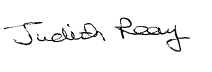 SIGNED     SIGNED     DATE  08.06.2020 updated 15.06.20Updated 08.09.20Updated 01.10.20DATE  08.06.2020 updated 15.06.20Updated 08.09.20Updated 01.10.20LINE MANAGER (Chair of Governors) Alan TricoglusLINE MANAGER (Chair of Governors) Alan TricoglusLINE MANAGER (Chair of Governors) Alan TricoglusLINE MANAGER (Chair of Governors) Alan TricoglusSIGNED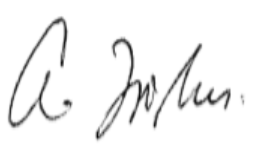 SIGNEDSIGNEDREVIEW DATE 08.06.2020REVIEW DATE 08.06.2020